Публичный докладо результатах деятельности муниципальной системы образованиягорода Саянска в 2018-2019 учебном  году и  перспективах развития в 2019-2020 учебном  годуСодержание:Раздел I. Цели и задачи развития муниципальной системы образованиягорода Саянска в 2018-2019 учебном  году.Раздел II. Ресурсное обеспечение муниципальной системы образования (МСО).2.1. Финансовое обеспечение деятельности системы образования. Программно-целевые механизмы функционирования и развития МСО 2.2. Кадровое обеспечение деятельности МСО.2.3. Изменение школьной инфраструктуры:Создание новых мест в ОО Обеспечение безопасности образовательных учреждений Создание условий для занятий физической культурой и спортом Создание условий для сохранения и укрепления здоровья Создание условий для обеспечения безопасности школьных перевозок Доступ к информационным ресурсам Раздел III. Обеспечение доступности и качества образования в МО «город Саянск»:3.1. Общее образование. Дошкольное образование: система дошкольного образования, обеспечение доступности, родительская плата за присмотр и уход за детьми, введение федерального государственного образовательного стандарта дошкольного образования (ФГОС ДО) 3.2. Начальное общее, основное общее и среднее общее образование: система начального общего, основного общего и среднего общего образования, введение федерального государственного образовательного стандарта общего образования (ФГОС ОО), развитие муниципальной системы оценки качества общего образования, Всероссийская олимпиада школьников 3.3. Создание условий для социализации и самореализации обучающихся Раздел IV. Защита прав детей.4.1. Создание условий для получения общего образования детей-инвалидов и детей с ограниченными возможностями здоровья 4.2. Профилактика  асоциального поведения обучающихся 4.3. Обеспечение информационной безопасности детей Раздел V. Дополнительное образование и воспитание детей 5.1.  Обеспечение доступности дополнительного образования детей 5.2. Реализация Стратегии воспитания 5.3. Развитие системы поддержки талантливых детей 5.4. Гражданское и патриотическое воспитание 5.5. Развитие физической культуры, спорта и ЗОЖ 5.6. Отдых и оздоровление детей Раздел VI. Система государственно-общественного управления 6.1. Деятельность органов ГОУ 6.2. Независимая оценка качества условий ОД Раздел VII. Приоритетные задачи развития  МСО города Саянска на 2019-2020 учебный годРаздел I. Цели и задачи развития муниципальной системы образованиягорода Саянска в 2018-2019 учебном  году.Деятельность управления образования, муниципальной системы образования города Саянска в прошедшем учебном году осуществлялась в соответствии с Федеральным законом от 29 декабря . № 273-ФЗ «Об образовании в Российской Федерации» и была направлена на реализацию приоритетных направлений государственной образовательной политики, обозначенных в Указах Президента Российской Федерации №№ 597-606 от 7 мая 2012 года, Указа Президента Российской Федерации №№ 204 от 7 мая 2018 года, поручениях Правительства Российской Федерации, задач, поставленных в послании Губернатора Иркутской области, распорядительными актами Министерства просвещения РФ и Министерства образования Иркутской области.Основной целью муниципальной системы образования города Саянска определено совершенствование модели муниципальной системы образования, ориентированной на качество образования и решение задач инновационного развития в соответствии комплексным инвестиционным планом развития моногорода.Для достижения поставленной цели, на основании решения Ассамблеи саянской общественности по вопросам образования от 29 августа 2018 года, были определены следующие приоритетные задачи. Продолжить работу по нормативно-правовому регулированию деятельности  муниципальной системы  образования в соответствии с требованиями действующего законодательства.Продолжить работу по обеспечению условий  для получения качественного общего и дополнительного образования в соответствии с требованиями образовательных стандартов посредством:2.1. создание условий для обеспечения доступности услуг дошкольного образования в возрасте от 2-х месяцев до 3-х лет;2.2. построение образовательных переходов от ступени к ступени с учетом преемственности образовательных результатов, форм, методов и технологий педагогической деятельности и созданием условий адаптации ребёнка на каждой ступени образования; 2.3. создания образовательной среды, обеспечивающей раннюю коррекцию, успешную социализацию и профессиональную адаптацию в обществе обучающихся, воспитанников с ограниченными возможностями здоровья;2.4. сопровождения реализации ФГОС ДО, ФГОС НОО, ФГОС ООО, ФГОС ОВЗ, введения ФГОС СОО;2.5. повышения эффективности прохождения государственной итоговой аттестации;2.6. активного участия образовательных организаций и педагогов в процедурах независимой оценки качества образования, развития системы оценки качества школьного образования;2.7. развития общественных институтов управления образовательными организациями, различные формы взаимодействия с общественностью и родителями для обеспечения информационной открытости образовательных организаций, для решения актуальных проблем и задач развития муниципальной системы образования;2.8. развития муниципальной системы оценки качества образования с элементами независимой оценки качества;2.9. развития системы дополнительного образования детей, обеспечивающего вариативность и доступность услуг для каждого ребенка, увеличение доли занятости детей, состоящих на профилактически учетах;2.10. создания условий для воспитания и социализации подрастающего поколения в соответствии с приоритетами Стратегии развития воспитания в Российской Федерации на период до 2025 года;2.11. реализации муниципальной программы «Развитие муниципальной системы образования города Саянска на 2016-2021 годы».Совершенствовать механизмы оплаты труда педагогов, обеспечивающие:3.1. неснижение достигнутых целевых соотношений по средним зарплатам педагогов дошкольного, общего и дополнительного образования;3.2. взаимосвязь между уровнем повышения заработной платы педагогов и качеством достигаемых результатов обучающихся.Обеспечивать условия для развития системы современных эффективных форм и моделей управления профессиональным развитием в условиях реализации национальной системы учительского роста.5. Расширять сферу взаимодействия общеобразовательных учреждений с  организациями, учреждениями, предприятиями в решении вопроса профессионального определения выпускников в рамках кадровой политики г. Саянска.В целях реализации поставленных задач управлением образования обеспечены организационно-управленческие механизмы и условия развития муниципальной системы образования.Раздел II. Ресурсное обеспечение муниципальной системы образования (МСО).Структура муниципальной системы образования за прошедший учебный год не претерпела изменений и по-прежнему представлена 7-мью общеобразовательными учреждениями, 10-тью учреждениями дошкольного образования, одним учреждением  дополнительного образования детей ДДТ «Созвездие» и Центром развития образования города Саянска.  Все образовательные учреждения имеют лицензии на осуществление образовательной деятельности, свидетельства о  государственной аккредитации образовательной деятельности по основным общеобразовательным программам в отношении каждого уровня общего образования. Ведение бухгалтерского, статистического учета и отчетности в учреждениях системы образования осуществляется через предоставление услуг муниципальным казенным учреждением «Централизованная бухгалтерия».Обеспечение содержания зданий и сооружений, обустройство прилегающих к образовательным учреждениям территорий, хозяйственно-эксплуатационное обслуживание муниципальных образовательных учреждений осуществляется муниципальным учреждением «Управление обслуживания социальной сферы».2.1. Финансовое обеспечение деятельности системы образования. Программно-целевые механизмы функционирования и развития МСООбщая сумма затрат местного и областного бюджетов, направленная на обеспечение функционирования и развития системы образования города в 2018 году составила 736 236,2 тыс. руб., в том числе за счет средств местного бюджета 145 303,1 тыс. руб., областного бюджета 586 016,4 тыс. руб., доходов от платных услуг – 4 976,7 тыс. руб. С 2016  года осуществлен переход МСО на программный бюджет и, практически все финансирование нашей системы осуществляется в рамках реализации муниципальной программы «Развитие муниципальной системы образования города Саянска на 2016-2020 г.г.». Кроме того,  управление образования является участником и соисполнителем таких муниципальных программ, как «Социальная поддержка населения города Саянска на 2016-2020 г.г.», «Профилактика социально-негативных явлений в муниципальном образовании «город Саянск» на 2016-2020 г.г.» и др., а также разработчиком и исполнителем муниципальной программы «Организация отдыха, оздоровления и занятости детей и подростков города Саянска на 2016-2020 г.г.»В целях организации образовательного процесса школами за счет средств субвенции на учебные расходы приобретено оборудования, учебников и др. на сумму 6 376,9 тыс. руб., в том числе:- учебники – 3 772,7 тыс. руб.;- компьютерная и оргтехника – 702,5 тыс. руб.;- телевизоры – 242,7 тыс. руб.;- мебель ученическая – 996,9 тыс. руб.;- спортивный инвентарь – 64,3 тыс. руб.;- бумага, канцтовары – 124,5 тыс. руб.;- скамейки в столовую – 44,0 тыс. руб.;- шкаф – 30,0 тыс. руб.;- проекторы – 48,0 тыс. руб.;-  доски аудиторные – 32,3 тыс. руб.;- заправка картриджей, расходные материалы – 229,3 тыс. руб.;- аттестаты – 42,3 тыс. руб.;- макет автомата – 23,5 тыс. руб.;- швейные машинки – 23,9 тыс. руб.Дошкольными образовательными учреждениями приобретено игрового оборудования, компьютеров и др. на сумму 1 396,4 тыс. руб., в том числе:- учебно-игровое оборудование – 927,2 тыс. руб.;- спортивный инвентарь – 60,3 тыс. руб.;-  компьютерная и оргтехника – 408,9 тыс. руб.С целью недопущения незаконных сборов денежных средств с родителей (законных представителей) обучающихся в образовательных учреждениях города управлением образования ежегодно актуализируется работа по реализации Комплекса мер, утвержденного распоряжением от 13.08.2014 г. № 116-42-272 и основывающегося на четырех основных принципах благотворительной деятельности: добровольность, посильность, целевое назначение и прозрачность. Помогать образовательному учреждению деньгами, материальными ценностями, услугами – это право, а не обязанность родителей.2.2. Кадровое обеспечение деятельности МСОСтатистические данные по кадровому обеспечению показали, что общее количество педагогических работников учреждений образования в городе Саянске по окончании  2018-2019 учебного  года  составляет  709  человек,  что на 8 человек больше, чем в 2017-2018 учебном году.Уровень обеспеченности кадрами учреждений составляет 95,2%, это на  0,1,%  выше  по сравнению с предыдущим годом. В городе ведется планомерная работа по привлечению специалистов в образовательные учреждения. За последние четыре  года в МО «город Саянск» прибыло 29 молодых специалистов, работает 20  специалистов (эффект закрепления – 70 %). Прибывших молодых специалистов ежегодно принимают  и  знакомят  с условиями для профессионально-личностного развития и социально- образовательного партнерства в муниципальной системе образования.  С 2018 года  под руководством Центра развития образования работает  пилотная площадка по реализации инновационного проекта «Наставник 2.0» в условиях введения профессионального стандарта «Педагог».  Цель: создание эффективной модели наставнической корпоративной культуры профессионального становления молодого специалиста, владеющего необходимыми компетенциями в соответствии с профстандартом «Педагог».  Сетевой web-портал «Город Мастеров»  как переговорная площадка мотивировала молодых педагогов  оперативно взаимодействовать с наставниками  в вопросах практического, методического и предметного характера. Профессиональная кооперация наставников и молодых педагогов дала положительные результаты: по итогам анкетирования  75% молодых педагогов  и  82% наставников удовлетворены работой в проекте «Наставник 2.0». Впервые при поддержке администрации в муниципальной системе образования деятельность наставника была публично признана: десяти  наставникам оказана грантовая поддержка  от 7.000 рублей до 3.000 рублей. Десять молодых педагогов были отмечены именными кубками «Звездочка саянского образования 2019».  Научное консультирование муниципальной пилотной  площадки по реализации инновационного проекта «Наставник 2.0.» в течение 2018-2019 учебного года осуществляла Стекольникова М.О., руководитель центра реализации, сопровождения и экспертиз проектов ГАУ ДПО «Институт развития образования Иркутской области. 		С апреля 2019 года   площадке присвоен статус региональной по теме «Наставническая деятельность в условиях дополнительного профессионального образования педагогов».		Одно из направлений работы по привлечению кадров - обеспечение жильем. За 2018 год в оперативное управление управлению образования передано 2 квартиры, в 2019 году - 4. Все жилые помещения переданы специалистам образовательных учреждений после проведения капитального ремонта. Всего в  оперативном управлении Управления образования находится 31 квартира под служебное жилье для специалистов учреждений системы образования, в них проживают 39 человек. Количество квартир  уменьшается, т.к.  по некоторым жилым помещениям подходит срок приватизации.  По состоянию на 10.08.2019 за  2018, 2019  годы  передано в собственность специалистов 7 квартир.Всего педагогов с высшим профессиональным образованием по окончанию 2018-2019 учебного года -  398 работников,   что составляет 56% от общего количества. На начало 2018-2019 учебного года 23 (3,2%) педагогических работников образовательных учреждений города не имели базового образования, из них  обучаются в колледже или вузе 9 человек (39,1,%), прошли обучение в рамках переподготовки 13 человек (56,5%).С 2012 года Центр развития образования организует обучение студентов - заочников Иркутского регионального колледжа педагогического образования по специальности «Дошкольное образование», а с 2016-2017 учебного года по специальности «Преподавание в начальных классах» на базе города. В данном учебном году обучались 3 группы студентов (60 педагогов города). 7 июня 2019 года состоялся четвёртый выпуск дипломированных студентов – дошкольников. Им присвоена квалификация «Воспитатель детей дошкольного возраста».Высшую квалификационную категорию имеют  83 человека,  что составляет 12%  (данный показатель не меняется в течение 3-х лет). 235 человек – 33%, что на 0,6% выше, чем в 2018 году.Суммарно первую и высшую категорию  имеет   318 педагогов из 709, что составляет 45%, это на 1% выше по сравнению с прошлым годом.  В 2018-2019 учебном году 90  педагогов заявили аттестацию на соответствие требованиям,  предъявляемым к первой (высшей) квалификационной категории.  89 педагогов  успешно прошли аттестацию. 1 человек отозвал заявление на аттестацию по итогам областной (внешней) экспертизы.  В  2017-2018 году не прошли внешнюю экспертизу 13 педагогов.В 2018 году продолжена работа по развитию педагогического потенциала, выявлению и поддержке лучших педагогов.                                 По итогам 2018/ 2019 учебного года к наградам министерства образования Иркутской области представлен 31 человек; к наградам администрации городского округа – 19 человек. 4 педагога представлены к награждению наградами Губернатора Иркутской области и Законодательного собрания области. В целом, 137 работников сферы образования отмечены ведомственными наградами, что составляет 19% от общего количества работающих; 278 человек имеют награды министерства образования Иркутской области (40%), 9 человек удостоены наград Губернатора Иркутской области, 2 человека Почетной грамотой Законодательного собрания Иркутской области. 136  человек отмечены наградами мэра городского округа (19%). В рамках реализации мероприятий, направленных на создание и развитие эффективной кадровой политики, повышения социального статуса педагогических работников образовательных организаций, на протяжении нескольких лет реализуются профессиональные педагогические конкурсы.В 2018-2019 учебном году 333 педагога, или 47% от общего количества педагогов стали участниками профессиональных конкурсов. Из них победителей и призеров 171 педагог (106 победитель, 65 лауреатов и призеров), или 51,3% от количества участвовавших. Призеров и победителей муниципального уровня – 24 из 83 участников (29% от количества участников), регионального уровня – 14 человек из 58 участников (24,1% от количества участников), победителей и призеров федерального уровня – 118, или 78,6% от общего числа участников (150 человек).	В течение года Центром развития проведено 3 профессиональных конкурса для педагогов разных категорий: «Учитель года», «Воспитатель года», «Фестиваль педагогических идей».В конкурсе «Воспитатель года» в 2018-2019 году участвовали 8 педагогов дошкольных образовательных учреждений города. В конкурсе «Учитель года – 2018» принимали участие  8 педагогов.  Данные показатели свидетельствуют о том, что популярность профессиональных конкурсов как средства повышения квалификации остается на достаточно стабильном и высоком уровне среди педагогических работников. Победители городских конкурсов «Учитель года» Матвеенко Т.М. и «Воспитатель года»  Морозенко А.В. в 2018-2019 году представляли город в областных конкурсах. По итогам участия саянских педагогов в региональных этапах профессиональных конкурсов педагогического мастерства Матвеенко  Т. М. (учитель иностранного языка МОУ «СОШ №4 им. Д.М. Перова) стала лауреатом конкурса «Учитель года – 2019», в числе лауреатов конкурса «Педагог-психолог России» Шевкунова А.Н. (педагог-психолог МДОУ №23 «Лучик»), Морозенко А. В. (воспитатель МДОУ №21 «Брусничка») достойно приняла участие в конкурсе «Воспитатель года – 2019». Организация профессиональных конкурсов, методическое сопровождение конкурсного движения педагогов способствует формированию социально-педагогической среды, предоставляющей каждому педагогу возможность выбирать свой индивидуальный маршрут профессионального развития, используя при этом профессиональные конкурсы как форму повышения квалификации.2.3 Изменение инфраструктуры муниципальной системы образованияСоздание новых мест в образовательных организацияхСреди важных достижений в развитии инфраструктуры системы образования является строительство и капитальный ремонт учреждений, соответствующих требованиям современных стандартов.В соответствии с муниципальной программой «Развитие муниципальной системы образования города Саянска» на 2019-2020 годы выделены денежные средства, заключен муниципальный контракт на капитальный ремонт МДОУ «Детский сад комбинированного вида № 1 «Журавленок» на сумму 97 690,9 тыс. руб., в том числе средства областного бюджета по Государственной программе Иркутской области «Развитие образования» на 2019-2024 годы в сумме 86 944,9 тыс. руб., местного бюджета  10 746,0 тыс. руб. Капитальный ремонт рассчитан на 2 года (2019-2020 годы).Выделены денежные средства, заключен муниципальный контракт на проведение в 2019 году выборочного капитального ремонта (замена оконных блоков) СОШ № 2, СОШ № 3 в сумме    15 924,3 тыс. руб., в том числе средств областного бюджета по Государственной программе Иркутской области «Развитие образования» 14 172,6 тыс. руб., местного бюджета 1 751,7 тыс. руб.В целях обеспечения односменного режима обучения в школах города в 2019 году ведется строительство объекта «Общеобразовательная школа на 550 мест с бассейном в микрорайоне Ленинградский».  На строительство выделены средства, заключен муниципальный контракт на сумму 580 247,8 тыс. руб., в том числе по Государственной программе Иркутской области «Развитие образования» средства областного бюджета 305 168,0 тыс. руб., федерального бюджета 237 362,4 тыс. руб., местного бюджета 37 717,4 тыс. руб. Строительство рассчитано на 2 года.Для проведения текущих ремонтных работ образовательным учреждениям из местного бюджета выделены средства на приобретение строительных материалов краски, шпатлевки, линолеума. Выполнен косметический ремонт учебных кабинетов, коридоров, рекреаций, выполнена побелка, покраска, частично проведена замена линолеума, частично заменены светильники. Ремонт проводится силами технического персонала учреждений, МУ «Управление социального обслуживания учреждений социальной сферы». Всего на подготовку образовательных учреждений к новому учебному году направлено 31,5 млн. руб. (15,6+8,6+7,3=31,5 млн. руб.), в том числе из местного бюджета 6,5 млн. руб., из областного бюджета 25,0 млн. руб. Средства направлены:на приобретение строительных материалов – 1,4 млн. руб.; ремонт инженерных сетей – 0,5 млн. руб.; электротовары – 0,1 млн. руб.; противопожарные мероприятия – 0,5 млн. руб.;  медицинский осмотр работников – 1,0 млн. руб.: замеры сопротивления изоляции – 0,6 млн. руб.; антитеррористическая безопасность, оплата за видеонаблюдение – 1,2 млн. руб.; текущий ремонт образовательных учреждений – 2,5 млн. руб., в том числе за счет средств областного бюджета – 2,2 млн. руб.; приобретение учебников, учебного оборудования, компьютеров, ученической мебели – 7,8 млн. руб.; на замену оконных блоков в СОШ № 2 – 8,6 млн. руб. (в т.ч. ОБ – 7,7 млн. руб.), в СОШ № 3 – 7,3 млн. руб. (в т.ч. ОБ – 6,5 млн. руб.).В рамках подготовки к новому 2019-2020 учебному году выполнены противопожарные, санитарно-гигиенические и медицинские мероприятия, мероприятия по обеспечению антитеррористической безопасности, проведению  ремонтов.Приемка образовательных учреждений к новому учебному году состоялась согласно графику. Все учреждения признаны городской межведомственной комиссией готовыми к новому учебному году. Это результат качественной и слаженной работы трудовых коллективов, руководителей образовательных учреждений, администрации городского округа, а также помощи родителей обучающихся и воспитанников.Обеспечение безопасности образовательных организаций В местном бюджете ежегодно предусматриваются средства финансирования мероприятий, направленных на реализацию мер для обеспечения безопасности образовательных организаций.Вопрос обеспечения безопасности в образовательных учреждениях является одним из приоритетных в деятельности администраций школ и педагогических коллективов. Объектом этой деятельности являются: антитеррористическая и экстремистская профилактика, охрана труда, правила техники безопасности, гражданская оборона, меры по предупреждению террористических актов и контроля соблюдения требований охраны труда. Во всех образовательных учреждениях муниципального образования «город Саянск» имеются Паспорта безопасности ОУ в соответствии с новой формой, утверждённой постановлением Правительства РФ от 07 октября 2017 года № 1235, всем учреждениям присвоена категория по уровням опасности (Гимназия, СОШ №№ 2,3,4,5,7 – первая, СОШ № 6, все ДОУ, ДДТ – вторая), отработаны схемы оповещения руководящего состава при возникновении ЧС, имеются списки телефонов оперативных служб муниципального образования «город Саянск». 
      Полностью оборудованы системой наружного видеонаблюдения с датчиками движения и выводом на пульт ОАО «Байкалохрана»  - 10 учреждений (ДДТ, ДОУ № 19, 23, Гимназия, СОШ №№ 2-7);  частично оборудованы системой видеонаблюдения с выводом на внутренние  мониторы без связи с ОАО «Байкалохрана»   – 2 учреждения (ДОУ № 1,10);  по 6-ти образовательным учреждениям  (ДОУ  № 21, 22, 25, 27, 35, 36) вынесены решения Саянского городского суда об обязании установить внутреннее и внешнее видеонаблюдение в срок до 01.09.2019 г.      	Обязательным является оборудование всех образовательных организаций техническими средствами для автоматической передачи сигнала о срабатывании систем пожарной сигнализации на пульты подразделений пожарной охраны в соответствии с требованиями Федерального закона от 22 июля 2008 года № 123-ФЗ «Технический регламент о требованиях пожарной безопасности».       	Во всех учреждениях установлена автоматическая пожарная сигнализация, сигнал от которой выведен на пульт пожарной охраны ПСЧ-16 ФГКУ «5 ОФПС по Иркутской области». Заключены договоры на техническое обслуживание систем пожарной и тревожной сигнализации.     Во всех учреждениях установлены кнопки тревожного вызова полиции. Телефонная связь в исправном состоянии, установлены телефоны с определителем номера.       	На вахтах имеются электрические фонари и электромегафоны. В МОУ «СОШ №7» имеется внутренняя громкоговорящая связь. Электрические звонки в исправном состоянии. В МОУ «СОШ № 6» установлена информационная система контроля доступа. Периметры учебных заведений закрыты, в том числе и для проезда автомобильного транспорта. Освещение территорий учреждений в ночное время в удовлетворительном состоянии.       	Паспорта дорожной безопасности имеются во всех учреждениях образования, актуализируются ежегодно, по состоянию на 01 сентября текущего года. Ежегодно, согласно совместному ОГИБДД и УО плану комплексной деятельности по предупреждению детского дорожно-транспортного травматизма  на год, Положению об обследовании образовательных учреждений сотрудниками Госавтоинспекции и органа управления образования по организации работы по профилактике детского дорожно-транспортного травматизма от 12.12.2012 года, проводятся обследования учреждений образования. В 2019 году, на основании приказа начальника управления образования от 13.03.2019 г. № 116-26-136 «О совместном обследовании (проверке) общеобразовательных учреждений» проведено обследование всех школ г. Саянска с составлением соответствующих актов, работа школ города признана соответствующей предъявляемым требованиям.      	Под особым контролем находится работа по усилению антитеррористической защищенности учреждений образования. Во всех  учреждениях изготовлены уголки «Терроризм - угроза обществу», выделялись финансовые средства на поддержание в исправном состоянии систем тревожной и пожарной сигнализации, на приобретение первичных средств пожаротушения, оплату договоров по обслуживанию кнопок тревожного вызова полиции и автоматической пожарной сигнализации.      	В 2018-2019 учебном году фактов нарушения пропускного режима, попыток вноса и проноса запрещенных предметов на территорию образовательных учреждений не  установлено.       	Общее управление обеспечением безопасности обучающихся,  во время пребывания в образовательных организациях,  в 2018-2019 учебном году было направлено на:- организацию единого порядка подготовки, принятия и реализации решений, направленных на обеспечение безопасных  и сохранение здоровья  обучающихся.- контроль проведения в образовательных организациях профилактических мер, направленных на создание безопасных условий образовательного процесса, охрану и укрепление здоровья обучающихся.- своевременное реагирование на аварии, несчастные случаи, чрезвычайные ситуации, участие в расследовании несчастных случаев, происшедших с обучающимися в образовательных организациях.На сайтах учреждений размещены все телефоны экстренных служб, детские телефоны доверия и телефоны Уполномоченного по правам ребенка Иркутской области и школьных уполномоченных.В рамках подготовки образовательных учреждений к началу нового учебного года все образовательные организации в плановом порядке обследуются сотрудниками органов внутренних дел.Создание условий для занятий физической культурой и спортом           Во всех  дошкольных учреждениях г. Саянска  имеются спортивные залы и спортивные участки с соответствующим  оборудованием.                                                                                      В 9 дошкольных образовательных учреждениях   работают  бассейны. В дошкольных учреждениях работает 10 инструкторов по физическому воспитанию и 9 инструкторов по плаванию, имеющих достаточный образовательный и квалификационный уровень (10 педагогов имеют  квалификационную категорию). В общеобразовательных школах города функционируют 13 спортивных залов (7 больших, 6 малых), 3 тренажерных зала, 3 кабинета ритмики, 2 кабинета ЛФК, 6 спортивных ядер, 1 мини - футбольное поле с искусственным травяным покрытием. Залы и стадионы  оборудованы стандартным и нестандартным оборудованием и инвентарем, которое обеспечивает выполнение   программ по предмету «Физическая культура» и проведение внеклассной и внеурочной деятельности по спортивно-оздоровительной работе.         	В течение 2-х лет поэтапно вошёл в работу спортивный клуб на базе МОУ СОШ № 2. Два  спортивных зала оборудованы тренажёрами, теннисными столами. После капитального ремонта принял учащихся спортивный зал МОУ «Гимназия им. В.А. Надькина», в котором в 2018 -2019 учебном году прошли муниципальные этапы спортивных клубов общеобразовательных учреждений города по «Подвижным играм» и «Четырёхборью».В конце 2018 года проведена работа по капитальному ремонту школьных стадионов. Были установлены  воркауты, полосы препятствий, а также, проведён ремонт баскетбольных и волейбольных площадок.Создание условий для сохранения и укрепления здоровья детейФормирование здорового образа жизни среди детей и молодежи, а также внедрение здоровьесберегающих технологий в образовательный процесс являются приоритетными задачами в деятельности управления образования. Сохранение здоровья детей и подростков напрямую зависит от состояния образовательной среды и комфортности их нахождения в образовательных организациях.В дошкольных учреждениях  созданы  необходимые условия по сохранению и укреплению здоровья детей, обеспечению их безопасного комфортного пребывания в образовательных учреждениях,  физкультурно – оздоровительной работы с детьми.Школьный спорт  ориентирован на формирование  у учащихся устойчивых мотивов и потребностей в бережном отношении к своему здоровью, целостном развитии физических и психических качеств,  воспитание образованной, здоровой, физически подготовленной, разносторонне развитой личности, способной к труду и жизни в условиях современного общества.          В дошкольных учреждениях организовано 5-ти разовое питание детей, введен  второй завтрак. Пищеблоки работают на полуфабрикатах высокой степени готовности,  примерное 10  дневное меню, согласовано с  Роспотребнадзором.  В рацион питания включаются кисломолочные продукты, проводятся витаминизация третьего блюда,  дети принимают фиточаи, витаминные напитки, соки, овощи,  фрукты; воспитанники дошкольных образовательных учреждений получают молоко  и кисломолочные продукты, кроме того, ежедневно в рационе дошкольных образовательных учреждений есть блюда на основе молока (каши, молочные супы); осуществляется использование в питании детей продуктов, обогащенных йодом (хлеб, соль, дрожжи).Во  всех семи школах имеются столовые, на пищеблоки поступают полуфабрикаты высокой степени готовности. Питание организовано во всех учреждениях, для всех обучающихся. Организатором школьного питания в Саянске, на основании заключенных муниципальных контрактов, является ИП Гринченко М.Б.   Охват всеми видами питания в 2018-2019 учебном году составил 87,9%, в том числе горячим питанием  72,9%, кроме этого получают буфетную продукцию 15%, не получают питание в школах 12,1%. Охват горячим питанием обучающихся 1-4 классов составляет 88,3%, обучающихся 5-11 классов 60,1%. Меры социальной поддержки в виде бесплатного горячего завтрака предоставлены 978 обучающимся из многодетных (512 чел.) и малоимущих семей (466 чел.). Финансирование бесплатного питания обучающихся осуществляется по  муниципальной программе  «Социальная поддержка населения города Саянска на 2016-2020 годы» и государственной программе  Иркутской области «Социальная поддержка населения» на 2019 - 2024 годы. За счет средств местного бюджета финансируются расходы по содержанию школьных столовых: оплата коммунальных услуг, ремонт внутренних помещений, приобретение оборудования, мебели, ремонт технологического и холодильного оборудования.Постановлением Правительства Иркутской области от 25.06.2019 № 506-пп с 01.09.2019 повышена стоимость бесплатного обеда на одного учащегося в муниципальных общеобразовательных организациях, расположенных в иных местностях Иркутской области, для возрастной группы 7 - 10 лет - 64 рубля; для возрастной группы 11 - 18 лет - 74 рубля. На бесплатное питание из областного бюджета выделено на 2019 год 8 837,9 тыс. руб.Большое внимание уделяется популяризации и привитию основ здорового образа жизни. Образовательные учреждения приняли участие в различных акциях и мероприятиях таких, как Всемирный день без табака; Всемирный день здоровья; Всемирный день борьбы со СПИДом; Будущее в моих руках; Здоровая семья; Мы за чистые легкие.В образовательных учреждениях осуществляется подготовка и привлечение подготовленных волонтёрских групп из числа подростков с лидерскими установками для приобщения сверстников к здоровому образу жизни, формирования положительного отношения к ценности Здоровье. В 2018-2019 учебном году в образовательных учреждениях подготовлено 129 старшеклассников - волонтёров в 7-ми школах. На базе ДДТ осуществляет свою деятельность городской отряд волонтеров.Основной целью волонтерского движения  по пропаганде ЗОЖ является: формирование и утверждение позитивного отношения учащихся к здоровью, убежденности в возможности его сохранения и улучшения; освоение навыков здорового образа жизни, а также содействие тому, чтобы выбор поведения, полезного здоровью, стал прочной мотивацией в дальнейшей жизни.Задачи, для  реализации поставленной цели:сформировать у учащихся культуру сохранения здоровья, пропагандировать здоровый образ жизни;повысить социальную активность молодежи путём привлечения к волонтерской деятельности;информировать о возможностях полезного досуга, занятий физкультурой и спортом, участия в творческих объединениях;повысить с помощью СМИ уровень информированности подростков и молодёжи о ведении здорового образа жизни и отказе от вредных привычек.Волонтеры совместно с педагогами проводят профилактические мероприятия, реализуют социальные проекты. В течение 2018-2019 учебного года  реализовано 52 социальных проекта участниками, которых стали 4864 обучающихся 1-11-х классов общеобразовательных учреждений.Так в рамках Всемирного дня здоровья, во всех общеобразовательных учреждениях в апреле 2019 года прошли мероприятия, направленные на пропаганду здорового образа жизни: спортивные соревнования, классные часы, флэш-мобы, книжные выставки, конкурсы рисунков, презентаций, докладов. Всего проведено 27 мероприятий, в которых приняли участие 4280 обучающихся.В рамках Всемирного дня без табака  в мае 2019 года во всех общеобразовательных учреждениях проведены традиционные профилактические мероприятия (лекции, беседы, классные часы, родительские собрания). Так же было организовано распространение буклетов (изготовлено и распространено 277 шт. продукции). В школьных библиотеках прошли тематические книжные выставки, посвященные антитабачной кампании. Проведен флеш-моб «Молодежь без табака», охват 750 чел. Оказание медицинской помощи в образовательных организациях осуществляется в соответствии с Порядком оказания медицинской помощи несовершеннолетним, в том числе в период обучения и воспитания в образовательных организациях, утвержденным приказом Министерства здравоохранения Российской Федерации от 5 ноября 2013 года № 822н.Образовательные организации города имеют 18 лицензированных медицинских кабинетов для осуществления первичной медицинской деятельности, что позволяет организовать качественное оказание первичной медицинской помощи.В течение учебного года проводятся мероприятия согласно комплексному Плану работы по профилактике детского дорожно-транспортного травматизма, например:
а)  Во всех ОУ города, совместно с сотрудниками ОГИБДД, проводится «Единый день использования световозвращающих элементов».б) Во всех ОУ города проводятся дополнительные занятия, совместно с инспекторами ОГИБДД,  с обучающимися 8 – 9 классов школ города по необходимости соблюдения раздела 4 «Обязанности пешехода» Правил дорожного движения РФ.в)  Проведена викторина по правилам дорожного движения среди обучающихся 4-х классов общеобразовательных учреждений города. г) В целях предотвращения ДТП с участием детей-пешеходов, связанных с умышленным нарушением ими правил дорожного движения (ПДД), проведены дополнительные профилактические мероприятия с обучающимися и их родителями (законными представителями) по дополнительному изучению правил безопасного участия в дорожном движении с использованием имеющихся во всех ОУ схем безопасных маршрутов движения детей «дом – школа – дом».д)  Во всех ОУ города, совместно с сотрудниками ОГИБДД, проведён «Единый день безопасности несовершеннолетних пассажиров».е) Проведён городской конкурс юных инспекторов дорожного движения «Безопасное колесо» среди обучающихся 3 – 4 классов.ё)  Во всех ОУ города, совместно с сотрудниками ОГИБДД, проведён «Единый день безопасности юных пешеходов».ж) Во всех ЛДП при ОУ, в период их работы, проводятся инструктажи с персоналом и профилактические мероприятия с детьми по соблюдению правил дорожного движения.з)  К маю месяцу ежегодно в ОУ завершается изучение обязательной 10-ти часовой программы для всех классов по изучению правил дорожного движения в полном объёме.Вопрос обеспечения безопасности и профилактики детского травматизма в образовательных организациях является одним из приоритетных в деятельности администраций школ и педагогических коллективов. Предупреждение и профилактика, а не реагирование на последствия — вот главный принцип  мероприятий, направленных на  охрану жизни и здоровья детей.Объектом этой деятельности являются: профилактика травматизма- обучение детей мерам безопасности во время образовательной деятельности, проводимой в виде бесед, классный занятий, отработки практических навыков, инструктажей и систематического контроля за дисциплиной обучающихся педагогическим персоналом.Также в образовательных организациях проводится профилактика травматизма в быту (дорожно-транспортный травматизм, безопасность на воде, пожарная безопасность, выпадение из окон, гололед, зацепинг) в виде  конкурсов, викторин, просмотров  видеофильмов, размещения тематической информации на сайтах образовательных организаций, соревновательных мероприятий, таких как «безопасное колесо»,  «юный пожарный».Образовательные организации, подведомственные МКУ «Управление образования администрации муниципального образования «город Саянск» ежегодно принимают участие в городском и областном конкурсах «Лучшая организация в сфере охраны труда». По итогам 2018 года среди образовательных организаций области победителем  стал дом детского творчества «Созвездие» и награжден дипломом первой степени и ценным подарком.Создание условий для обеспечения безопасности школьных перевозокВ 2018-2019 учебном году по прежнему осуществляется ежедневная организованная доставка обучающиеся к месту обучения в МОУ «СОШ №7» из трех поселений «Харайгун», «Буря», «Черемшанка», а также микрорайона «Промбаза». На основании статьи 40 Федерального закона от 29 декабря 2012 года № 273 ФЗ «Об образовании в Российской Федерации» организация бесплатной перевозки обучающихся до образовательной организации и обратно в муниципальных образовательных организациях, реализующих основные образовательные программы,  между поселением и городским округом  должны осуществляться учредителями соответствующих образовательных организаций в случае, если на территориях указанных муниципальных образований не обеспечена транспортная доступность соответствующих образовательных организаций по месту жительства обучающегося. Так как порядок компенсации расходов учредителя, связанных с организаций перевозок обучающихся до образовательной организации и обратно  не определен,  в настоящее время, обеспечивает перевозку обучающихся с территории поселений Зиминского района до образовательной организации г. Саянска администрация муниципального образования Зиминского района. Администрацией Зиминского района осуществляется подвоз обучающихся (71 чел.), проживающих с. Кундулун, с. Буря,  д. Черемшанка, с. Харайгун, уч. Буринская Дача, в муниципальное общеобразовательное учреждение «Средняя общеобразовательная школа № 7». Общая численность детей, обучающихся в муниципальном общеобразовательном учреждении «Средняя общеобразовательная школа    № 7» города Саянска, проживающих на территории Зиминского районного муниципального образования, составляет 101 человек. Перевозка детей  из микрорайона «Промбаза» в МОУ «Средняя общеобразовательная школа № 7»  и обратно осуществляется учредителем, организован ежедневный подвоз обучающихся (30 чел.), проживающих в микрорайоне Промбаза. Разовые поездки организованных групп детей (экскурсионные, спортивные соревнования, олимпиады и т.п.) осуществляются в соответствии с требованиями  правил организованной перевозки группы детей автобусами, утвержденными постановлением Правительства Российской Федерации от 17.12.2013 года № 1177.В 2018-2019 учебном году в рамках реализации мероприятия «Безопасность школьных перевозок» приобретен  еще один школьный автобус ЛУИДОР 2250N1, количество посадочных мест в автобусе 21.В настоящее время для организованных перевозок групп обучающихся используются три автобуса:Школьный автобус  ПАЗ 32053-70 № У 695 ХВ, 2012 года выпуска.ГАЗ 32213 гос.  № У 995 ХВ – газель пассажирская, 2012 года выпуска, Школьный автобус ЛУИДОР 2250N1 2018 года выпуска.Все автобусы оборудованы системами ГЛОНАСС и тахографами, и соответствуют современным требованиям безопасности.Доступ к информационным ресурсам Одним из направлений МСО является формирование   и развитие информационно-образовательного пространства города. С 2018 года ведется работа с федеральным реестром сведений документов об образовании и (или) о квалификации, документах об обучении (ФИС ФРДО). Согласно графику, в срок до 31.12.2018 в базу ФИС ФРДО были загружены данные за 2000-2018 года (по 9 и 11 классам) 100% все ОУ. За первый этап в ФИС загружено 20182 аттестата по городу, из них:Гимназия – 2558, СОШ №2 – 3890, СОШ №3 – 2268, СОШ №4 – 3814, СОШ №5 – 3060, СОШ №6 – 1572, СОШ №7 – 1892, СОШ №6 (ВСОШ) - 1128 Началась загрузка данных следующего этапа (1996 -1999 года). К 31.12.2020 планируется полная загрузка данных второго этапа. 3й этап (1992-1995 года) необходимо завершить к 31.12.2023. Ежегодно в систему в обязательном порядке загружаются данные текущих лет (начиная с 2018 года).Так же специалистами МОУ ДПО ЦРО ведется работа по заполнению данных о дополнительном образовании, полученных в рамках повышения квалификации на базе МОУ ДПО ЦРО.  Так же постепенно происходит подгрузка в  информационную систему ФРДО.Для работы с системой приобретен новый современный ПК, все необходимое ПО (зачищенный канал связи VipNet 4, средство защиты информации Secret Net 6), произведена настройка, пройдена аккредитация рабочего места.100% образовательных учреждений города имеют Интернет-ресурсы, обеспечивая доступность и открытость информации о своей деятельности, что является нормой, зафиксированной действующим законодательством.В 2018-2019 году все ОУ города имели доступ к сети Интернет, подключение к сети «Интернет» на скорости выше 30 Мбит/сек, обслуживание доступа к сети осуществляется  компанией Ростелеком за счет средств областной субвенции на учебные расходы. Остаётся прежней проблема увеличения скорости Интернета для полноценного применения современных IT-технологий, что требует больших материальных затрат.Обеспеченность школ компьютерами в части основных показателей имеет тенденцию к уменьшению: на 10 учеников приходится  0,086 компьютеров, в 2016-17 учебном году – 0,091. Имеющийся компьютерный парк техники требует не только увеличения, но и обновления.В соответствии с федеральным законом Российской Федерации от 27.07.2010  № 210-ФЗ «Об организации предоставления государственных и муниципальных услуг» с 1 января 2014 г. во всех общеобразовательных учреждениях города реализована в электронном виде услуга предоставления информации о текущей успеваемости учащегося, ведение электронного дневника и электронного журнала. В МО «город Саянск» функционирует одна система ведения электронных журналов и дневников: «Дневник.ру» - 7 ОУ.На июнь 2019 года в электронных журналах зарегистрировано 9014 человек, из них 4864 учащихся, 391 сотрудников, 3759 родителей. За 2018-2019 учебный год в систему внесено 1970782 оценок, что на 8,9% больше чем в прошлом учебном году.В сравнении с предыдущим учебным годом количество обращений к системе родителей увеличилось на 13,2%, учеников на 14,6%, учителей на 18,2 %. Анализируя данные по работе образовательных организаций в системе ведения электронных журналов, прослеживается увеличение активности педагогов, учащихся и родителей.В МОУ СОШ №№ 2, 3, 4, 5, 7 поэтапно осуществляется переход на электронную форму журнала. Для перехода только на электронный вариант журнала необходимо подготовить нормативные документы учреждения, техническое обеспечение, оборудовать места работы учителя в информационной системе во время учебного процесса, увеличение скорости сети Интернет.   Информационное обеспечение деятельности муниципальной системы образования осуществляется через сайты управления образования,  Центра развития  образования, образовательных учреждений, газету ЦРО «Форум образования»,  публикации в периодических изданиях российского и регионального уровней. Контент-анализ 13 публикаций из периодических изданий российского уровня и 22 статьи научно-практических сборников гг. Иркутска, Чебоксар показал следующее:  аналитических – 3, что составляет 9 % от общего массива включения публикаций; методических – 6, (17%),  информационных –11 (31 %); практических –15, (43%). 	Таким образом, в сравнении с предыдущим годом наблюдается тенденция к увеличению публикаций на 18 % в информационно-аналитических и научно-методических журналах, таких как «Методист», «Дошкольное образование», «Биология в школе», «Логопед», «Технология в школе», «Педагогический ИМИДЖ: от теории к практике», «Английский язык. Все для учителя» «Школьная библиотека», «Школьная библиотека: сегодня и завтра», что является PR-деятельностью Центра и образовательных учреждений города:  Таким образом, в сравнении с предыдущим годом наблюдается расширение диапазона наименования журналов, опубликованных и планируемых (по итогам обратной связи) к публикации статей педагогов города на 8%; увеличение публикационной активности среди педагогов ОУ на 6 % в периодических изданиях Российского уровня; увеличение размещения публикационных материалов на электронных образовательных ресурсах на 43 %, из них СОШ – 11%, МДОУ–24%, ЦРО – 8%. При взаимодействии Центра развития образования с ГАУ ДПО «Институт развития образования Иркутской области» состоялись 13 встреч-семинаров с участием авторов и специалистов российских издательств ОАО «Просвещение», корпорации «Российский учебник», «Русское слово-учебник», «БИНОМ. Лаборатория знаний», «Академкнига/учебник» (Москва), что позволило сформировать открытую предметную информационно-образовательную среду для более 600 педагогов городов Саянска, Зимы, Тулуна и Куйтунского, Тулунского, Зиминского, Новонукутского и Аларского районов. Результатом сотрудничества Центра с российскими издательствами стало представление положительного опыта по инновационным учебно-методическим комплектам учителей технологии МОУ СОШ № 2,3,5,7, воспитателей МДОУ № 35, 22 на российском уровне.Таким образом, фонд Центра сигнальных экземпляров на конец года насчитывает более 5752 тыс. экземпляров учебной и методической литературы, из них 4234 экземпляра методической литературы по ФГОС ДО, НОО, ООО и СОО.  Раздел III. Обеспечение доступности и качества образования3.1. Общее образование. Дошкольное образование. По состоянию на 01.06.2019 г. дошкольные учреждения посещают 2490 человек (на 80 детей меньше  прошлого года, в городе идет снижение рождаемости). Охват детей дошкольным образованием с 1,5 до 6 лет составляет 90,5%, обеспечена стопроцентная доступность услуг дошкольного  образования  для детей  в возрасте от   одного   года   до  семи лет.              В  дошкольных  учреждениях  из  121 группы  функционирует   116  групп, в том  числе  24 группы   для детей в возрасте с 1 года до 3 лет и  92  группы для детей  с 3 до 7 лет (5 групп законсервированы).         	Групп для детей в возрасте  с 2 месяцев до 1 года   нет, так как   в них нет потребности населения, заявлений от родителей  (законных представителей)  не поступало.       	338 детей раннего возраста  посещают дошкольные учреждения,  из них с 1 года  до 2 лет - 51 ребенок, от 2 –х лет до 3-х лет - 287 детей.        	Учитывая зарезервированные в МДОУ группы,  имеется возможность открытия групп для детей с 2-х месяцев, но на законодательном уровне пока не определены штаты для таких групп, медицинское сопровождение, организация специального питания (в городе нет молочной кухни), нет обученных специалистов для работы с такой категорией детей.      	Кроме общеразвивающих групп в дошкольных учреждениях в 2018-2019 учебном году  функционировало  27 групп  компенсирующей и оздоровительной направленности (20 групп   для детей с нарушениями речи, есть потребность в открытии еще 3-х групп);4 группы оздоровительной направленности для детей с туберкулезной интоксикацией; 3 группы для детей с нарушениями интеллекта), посещали эти  группы 411 детей, в том числе 39 детей с особыми образовательными потребностями. Семьи детей - инвалидов, не посещающих образовательные организации, получают психолого-педагогическую помощь в консультационных центрах  в виде рекомендаций, консультаций по вопросам развития и воспитания детей.       	Стабильно работает единая системы учета и распределения детей в дошкольные образовательные организации и обеспечения открытости процесса комплектования дошкольных образовательных организаций Иркутской области. Внедрена автоматизированная информационная система «Комплектование ДОУ»   информационной системы   Дневник.ру. на уровне дошкольных учреждений. Названная  система  выведена на единый портал государственных услуг для обеспечения возможности подачи заявлений гражданами в электронном виде.        	На    регистрационном   учете   для   получения  мест  в  дошкольных учреждениях по состоянию на 01.06.2019 года   состоит  671 ребенок (2018 год-685 детей; 2017- 693 ребенка; в 2016 году -  805 детей; в 2015 году – 905; в 2014 году – 1013), из которых 320 – это дети в возрасте с   1,5 лет до 3-х лет. Нуждающимся в обеспечении местом в детском саду уже сегодня   предоставляются услуги дошкольного образования.      	В  2018-19  учебном году из МДОУ выпущен в школу 471 ребенок – 85,9% (в 2018 - 478  детей (89,1%), по  предварительному  зачислению в первые классы  548 детей).По итогам 2018 года   содержание  одного ДОУ  в среднем обошлось в 35 407 млн. рублей в год  (2017г- 30 119 млн. рублей в год; 2016 год -26 768  млн. рублей; в  2015 году -22 950  млн. руб.  в год).   Расходы  на 1 ребенка в 2018 году   составили -201 559,41 рублей  (в 2017году- 173 876 рублей;    в 2016 году  -  168 710  рублей; в 2015 году-101 638 рублей;  в 2014 году -  73,6 тыс. рублей; в 2013 году  -  65,7 тыс. рублей).       	Расходы на содержание одного ребенка в месяц – 16796,62 рублей (в 2017 году–14489 рублей; в 2016 году- 14059 рублей;  в 2015 году - 8470 рублей;  в 2014 году - 6139,3 руб.).    	При этом посещаемость детей  в МДОУ  за 2018 год составила 64,1%   (2017 - 63,1 %; 2016 год-60,2%;  2015 год -57,9%;  - 57,5%;   2013 год – 59,0 % ,)  в сравнении с 2015 годам увеличилась на 6,2 пункта,  но,  является стабильно низкой на протяжении     ряда  лет.Размер родительской платы в 2019 году остался неизменным (на протяжении 3 лет) – 2100 руб. в месяц, при этом затраты за присмотр и уход составили -3 805,45 рублей  (в 2017 году -3546, 3 рублей).          За присмотр и уход за детьми-инвалидами, детьми-сиротами и детьми, оставшимися без попечения родителей, а также за детьми  в группах  оздоровительной направленности  для детей с туберкулезной интоксикацией  родительская плата не взимается.Введение федерального государственного образовательного стандарта дошкольного образования          В 2018-19 учебном году дошкольными образовательными учреждениями    продолжена работа по реализации федерального государственного стандарта дошкольного образования (далее – ФГОС ДО),  созданию    условий      повышения  профессиональной  компетентности   руководящих  и педагогических работников дошкольного образования по вопросам организации образовательной деятельности в соответствии с современными требованиями.         	Дошкольным образовательным  учреждениям оказывается своевременная методическая поддержка введения ФГОС по созданию нормативно – правовой документации,   обеспечению курсовой подготовки для руководителей и педагогического  персонала. За период с 2017  по 2019 годы  на муниципальном уровне проведено  ряд мероприятий по вопросам введения  и реализации ФГОС,  27  семинаров и круглых столов, педагогических встреч, 47 мастер-классов и заседаний открытых  методических  площадок.        	В рамках реализации   ФГОС дошкольного образования обеспечена реализация основных образовательных программ дошкольного образования, разработанных на основе ФГОС, во всех дошкольных образовательных учреждениях почти 2500 детей осваивают программы дошкольного образования.          Управлением образования,  центром развития образования города Саянска организовано предоставление информационной поддержки введения ФГОС дошкольного образования в средствах массовой информации, на сайте управления образования, ЦРО, на сайтах дошкольных учреждений.       Введение  и реализация ФГОС  в   системе дошкольного образования  активно обсуждаются с родительской общественностью  на городских родительских собраниях, на заседаниях городского родительского Совета,  на публичных отчетах руководителей  дошкольных   учреждений.Важным критерием оценки готовности дошкольных образовательных организаций к реализации ФГОС ДО является создание развивающей предметно-пространственной среды. За последние два года руководители МДОУ города предприняли много усилий для создания такой образовательной среды, которая способствовала бы сохранению и укреплению здоровья детей, активному развитию технических способностей детей дошкольного возраста, предпосылок инженерного мышления. Это решается за счет обновления содержания дошкольного образования и внедрения новых образовательных технологий, в первую очередь, лего-конструирования и робототехники.         К значимым векторам развития системы дошкольного образования относятся проектирование образовательной работы с детьми в контексте ФГОС ДО и новых стратегических документов, поиск и реализация новых форм и методов в работе с детьми, эффективных технологий взаимодействия с родителями, создание и развитие необходимых ресурсов для развития профессиональных компетенций педагогов.	С  октября 2016г творческие группы педагогов ДОУ №№1,19,22,35 являются  пилотными площадками по апробированию программно-методического комплекса дошкольного образования «Мозаичный парк» г. Москва. Творческими группами проанализирована эффективность программно-методического комплекта с целью дальнейшего использования  данного комплекта в работе с детьми.               В апреле 2019 года представили на Московском международном образовательном салоне (ММСО) мастер-класс «Инновационные формы работы с родителями в детском саду», (МДОУ № 19 «Росинка, заведующий О.А.Журавлёва). Представленный опыт работы Родительского образовательного университета оказался полезен и интересен большому количеству участников, в том числе партнёрам по УМК «Мозаичный парк». Следует отметить, что в ходе переговоров с представителями данного проекта, принято решение о проведении на территории города Саянска региональной конференции по данному вопросу, которая состоялась в июне 2019 года.           МДОУ № 25  третий год участвует  в пилотной площадке по реализации проекта «Оценка качества дошкольного образования с использованием шкалы ECERS-R», где большое внимание уделяется созданию условий для образовательной деятельности.          В марте 2019 года все дошкольные учреждения приняли участие в апробации институционального уровня модели региональной системы оценки качества  условий дошкольного образования в муниципальных дошкольных образовательных организациях муниципального образования «город Саянск».        	Результаты апробации позволили выявить сильные и слабые стороны   работы по  реализации  ФГОС ДО.К сильным сторонам можно отнести:наличие достаточно полной инфраструктуры, способной обеспечить доступность образования;работа педагогических коллективов в основном ориентировано на внедрение инноваций в образовательную деятельность;большой опыт позитивного взаимодействия с родителями (законными представителями) по социально-педагогическому просвещению с целью повышения воспитательного потенциала семьи, а также восстановлению социальной активности семьи;позитивный опыт в развитии информационно-технологических составляющих в образовательной деятельности;позитивный опыт организации присмотра и ухода за детьми в ДОУ.К слабым сторонам относятся:преобладание традиционного опыта организации образовательной деятельности, что отрицательно влияет на обеспечение требований ФГОС ДО по достижению образовательных результатов;недостаточная сформированность в образовательных системах ДОУ модели управления качеством условий образовательной деятельности, что обеспечило бы ориентацию на реализацию прав граждан РФ на получение качественного дошкольного образования;недостаточная организация активной деятельности детей.   	Актуальными   остаются  вопросы  преемственности в работе  школ и дошкольных учреждений.  В работе используются все формы преемственности:  проведено изучение программ, организован взаимный обмен опытом,   согласован дальнейший поиск оптимальных  путей  усовершенствования педагогической работы. 3.2. Начальное общее, основное общее и среднее общее образованиеСеть образовательных учреждений, реализующих программы начального общего, основного общего, среднего общего образования, входящих в муниципальную систему образования в 2018-2019 учебном году содержала в своём составе:- 6 средних общеобразовательных школ -  МОУ СОШ №№ 2,3,4,5,6,7- Гимназию им. В.А. Надькина	Количество обучающихся в муниципальных общеобразовательных учреждениях на 01.06.2019 года составило – 5050  человек, что на 45 человек больше, чем в 2017-2018 учебном  году (5005 человек). 	Необходимо отметить, что в сентябре 2018 года к занятиям во всех учреждениях приступили 5115 учеников. Закончили 2018/19 учебный год 5050 (-65) учеников, в том числе:  5042 учеников обучается в общеобразовательных школах по очной форме, и 8 обучающихся в СОШ № 6 по очно-заочной форме. Изменение контингента учащихся вызвано миграционными процессами. Так за 2018-2019 учебный год выбыло школьников из города – 121, а прибыло – 58. 	В 2018-19 учебном году 5 школьников на основании заявлений родителей обучались по семейной форме обучения, промежуточная аттестация ими пройдена, на основании результатов которой переведены в следующий класс.Во исполнение поручения Президента, о постепенном переходе на односменный режим работы,  управление образования ежегодно рассматривает вопросы закрепления территорий за общеобразовательными учреждениями, об организации учета детей, подлежащих обязательному обучению в образовательных учреждениях, проживающих на территории муниципального образования «город Саянск». Согласно требованиям  СанПиН 2.4.2.2821-10 (с изменениями)  во всех общеобразовательных учреждениях  обучение 1-х, 5-х, выпускных 9-х и 11-х классов, специальных (коррекционных) классов организовано в 1-ю смену. В целом по городу в первую смену обучалось 4879 обучающихся  – 95,4% от списочного состава, во вторую смену обучались 237 учащихся МОУ СОШ №2 (4,6%). Данные показатели ниже всех предыдущих лет, так в 2017-2018 учебном году доля обучающихся во вторую смену составляла 4,7% (-0,1%). Администрация МОУ СОШ № 2 создает все условия для перспективного перехода на односменный режим работы.Учащиеся 1-4-х классов  всех общеобразовательных учреждений обучались по  учебному плану пятидневной учебной недели. Средняя наполняемость классов в общеобразовательных учреждениях по городу составила (без учета классов СКК) – 24,26 человека, на уровне показателя прошлого учебного года (24,27 человек).Важнейшие качественные изменения в системе общего образования связаны с реализацией направлений:Введение федерального государственного образовательного стандарта общего образованияВ 2018-2019 учебном году 100% учащихся 1-8-х классов (4031 человек) всех общеобразовательных учреждений обучаются по Федеральным Государственным  образовательным стандартам  в штатном режиме и 85 учеников 9-10-х классов МОУ «Гимназия им. В.А. Надькина» в пилотном режиме, (итого 4116 учеников - 81% от общего количества).Итоговым оцениванием результатов освоения выпускниками 9-х классов основной образовательной программы ООО в части оценки достижений метапредметных результатов является защита итогового индивидуального проекта. Выпускники 9-х классов гимназии,  являющейся пилотной площадкой опережающего введения ФГОС ООО, представили итоговые индивидуальные проекты, работа над подготовкой и защитой проектов осуществлялась в соответствии с Методическими рекомендациями «Об оценке уровня достижения метапредметных результатов освоения основной образовательной программы основного общего образования в форме итогового индивидуального проекта» (ГАУ ДПО ИРО).В соответствии с ФГОС НОО, в текущем учебном году в образовательных учреждениях была продолжена реализация комплексного учебного курса ОРКСЭ через изучение модулей: «Основы православной культуры» – 220 человек, «Основы мировых религиозных культур» –54 человек, «Основы светской этики» – 285 человек, «Основы иудейской культуры» – 1 человек.Предметная область «Основы духовно-нравственной культуры народов России» (ОДНКНР) в 5 классах общеобразовательных учреждений реализуется через занятия, включенные в часть учебного плана, формируемую участниками образовательных отношений (Гимназия, СОШ №2,4-7) и через включение в рабочие программы предметов, курсов тем, содержащих вопросы духовно-нравственного воспитания (СОШ №3).Развитие муниципальной системы оценки качества общего образованияВ целях обеспечения качественного общего образования в МСО в соответствии задачами, определенными Приоритетным национальным проектом «Образование» (Указ Президента Российской Федерации от 7 мая 2018 г. № 204 «О национальных целях и стратегических задачах развития Российской Федерации на период до 2024 года») с 2019 года началась реализация Муниципального инновационного проекта «Совершенствование  управления муниципальной комплексной системой оценки качества условий осуществления образовательной деятельности  как фактор развития муниципальной системы образования». В городе функционирует 4 инновационные педагогические площадки по управлению качеством образования: Региональная инновационная площадка «Совершенствование комплексной системы оценки качества как условие развития муниципальной системы дошкольного образования » (МОУ ДПО ЦРО);Региональная инновационная площадка «Построение методической работы школы в рамках ВСОКО: уровень СОО» (МОУ СОШ №5); Региональная инновационная площадка «Апробация моделей управления качеством дошкольного образования»  (МДОУ №25);Муниципальная  инновационная площадка «Совершенствование системы комплексной оценки качества как условие развития муниципальной системы образования» (Приказ МКУ «Управление образования администрации муниципального образования «город Саянск» №116-26-560 от 14.12.2018).Методологическим основанием инновационной работы по данному направлению является формирование системной аналитической основы для управления и развития эффективных механизмов комплексного мониторинга качества общего образования, опирающейся на массив данных о результатах процедур оценки качества образования (ВПР, НИКО) и государственных итоговых аттестаций (ЕГЭ, ОГЭ). В 2019 г осуществлялась корректировка  действующей нормативной базы муниципальной системы оценки качества условий образования организациями с позиций современных государственных нормативных требований, практики международных исследований качества подготовки обучающихся, социальных и личных ожиданий. Разработана модель управления качеством условий образования в рамках ВСОКО и МСОКО,  началось формирование базы муниципальных диагностических работ на основе материалов ГППО и утверждена единая комплексная система диагностики и контроля состояния качества условий осуществления образовательной деятельности в МСО. С января 2019 года при ЦРО начал свою работу Учебный Центр «Эрудит» для выпускников 9,11 классов, имеющий целью оказание квалифицированной помощи выпускникам при подготовке к ЕГЭ и ОГЭ на углубленном (профильном) уровне. Занятия проводилась грамотными, высокопрофессиональными учителями, которые готовят выпускников к успешной сдаче ГИА не первый год. Всего в УЦ занимались около 125 выпускников по разным предметам профильного уровня. Новизна проекта «Совершенствование  управления муниципальной комплексной системой оценки качества условий осуществления образовательной деятельности  как фактор развития муниципальной системы образования» заключается в инновационных подходах к оценке качества условий образования в МСО, включении в систему комплексной оценки качества условий дошкольного образования на основе шкал  ECERS-R, использования АИС. Так, в ДОУ №25 и МОУ СОШ №4 успешно функционируют   ВСОКО с автоматизированной оценкой результатов мониторингов. Результаты инновационной работы по управлению качеством образования в МОУ СОШ №5 «Построение методической работы в школе в рамках внутренней системы оценки качества образования» были представлены на презентационной площадке Байкальского международного салона образования «Доступность. Качество. Непрерывность» (БМСО г. Иркутск), публикации в  методических изданиях российского уровня опыта работы МДОУ №25 Печенкиной Т.В., МОУ СОШ №4 Плиско Т.П. Опубликовано  учебно-методическое пособие по формированию системы оценки качества освоения планируемых результатов программы по химии авторского коллектива учителей (Сухарева О.В., Кузюкова И.А., Таракова А.Р., Валегура Л.А., Гаинцева Е.А., Шестопалова С.А.)// Иркутск, 2019.В целом образовательным учреждениям муниципальной системы предстоит в следующем учебном году интенсивная работа по обеспечению возможности получения актуальной  информации о состоянии и развитии системы образования в рамках проекта, выстраивания внутренних в ОО и муниципальной систем оценки качества условий образовательной деятельности, использования возможностей АИС.Система оценки качества школьного образования в настоящее время является многоуровневой, состоящей из нескольких процедур: международные оценочные процедуры (PIRLS, ICCS, TIMSS, PISA), федеральные – ГИА, НИКО, ВПР и региональные мониторинги.Качество образования в общеобразовательных  учреждениях города на федеральном уровне оценивается  через результаты государственной итоговой аттестации выпускников 2019 года и по результатам проведенных  ВПР. Государственная итоговая аттестация выпускников 2019 годаОдним из основных инструментов установления степени соответствия результатов обучения образовательному стандарту (требованиям), является государственная итоговая аттестация выпускников общеобразовательных организаций (далее – ГИА), позволяющая дать независимую оценку уровня качества их подготовки. Результаты государственной итоговой аттестации (далее – ГИА) являются главным показателем работы муниципальной системы образования и общеобразовательных учреждений.Государственная итоговая аттестация проведена в установленные сроки согласно федеральным, региональным документам о государственной итоговой аттестации обучающихся 9-х и 11-х классов, в штатном режиме.Для обеспечения процедуры проведения ГИА была организована работа 6-ти пунктов проведения экзаменов: ППЭ ЕГЭ (СОШ № 3), ППЭ ГВЭ для выпускников 11-х классов (СОШ № 6), ППЭ ОГЭ (Гимназия, СОШ №2), ППЭ ГВЭ для выпускников 9-х классов (СОШ № 6), ППЭ на дому (для выпускника 9-го класса Гимназии).Всего привлечено к проведению ГИА-2019 182 педагогических работников  из всех общеобразовательных учреждений, 5 медицинских работников, 29 общественных наблюдателей, работники полиции.К государственной итоговой аттестации   по образовательным программам среднего общего образования было допущено 214 человек. ГИА проводилась в двух формах: 212 человек в форме ЕГЭ;2 человека в  форме государственного выпускного экзамена (далее – ГВЭ, учащиеся СОШ №№ 5, 6).Все выпускники успешно сдали экзамен по русскому языку. Средний тестовый балл по русскому языку в 2019 году незначительно ниже, чем в 2018 году (на 0,15 балла). Лучшие показатели 2019 года в гимназии, СОШ № 2 где средний тестовый балл выше городского и областного показателей.Базовый уровень математики в 2019 году сдавали 67 выпускников, что составляет 31,6% от общего количества участников ЕГЭ.  Анализ результатов математики базового уровня показал положительную динамику: успеваемость увеличивается в течение трех лет (с 95,3% в 2017г. до 98,5% в 2019 г.), показатели качества знаний и среднего  балла снизились. Данный результат можно объяснить тем, что участники ГИА были ограничены выбором одного уровня экзамена по математике.Профильный уровень математики в 2019 году сдавали 145 человек, что составило 68,4% от общего количества участников ЕГЭ. Количество выпускников, преодолевших минимальный порог по профильной математике в 2019 году, чуть ниже (на 1,2%) в сравнении с 2018 годом. Значительно улучшили свои показатели в сравнении с 2018 годом МОУ СОШ №№ 2, 6, 7 (последняя на 57%). Снизили показатель выпускники МОУ СОШ № №3 (-22,5), 5 (-21). Анализ результатов по среднему тестовому баллу профильной математики показал, что средний тестовый балл в 2019 г.  выше, чем в 2018 году на 2 балла. Улучшили результаты по среднему тестовому баллу МОУ СОШ №№ 2, 4, 6, 7. В целом результаты ЕГЭ по профильной математике в городе имеют положительную динамику, показатель успеваемости в этом году превысил региональный, тем не менее, средний тестовый балл чуть ниже регионального, но выше городского показателя прошлого года.Лучший средний балл стабильно показывают Гимназия им. В.А. Надькина и СОШ №2.По итогам ГИА 2018-2019 учебного года  успешно окончили школу и получили аттестаты 99,53% выпускников, что соответствует показателю прошлого года.Для поступления в высшие учебные заведения выпускники общеобразовательных учреждений города в 2019 году сдавали единый государственный экзамен по  9-ти предметам по выбору. Анализ участия выпускников в ЕГЭ показал, что традиционно, самыми популярными экзаменами являются обществознание, физика.  Увеличивается выбор выпускниками информатики и биологии.Сравнительная таблица результатов сдачи ЕГЭ по предметам по выбору за три учебных годаАнализ результатов по среднему тестовому баллу показал, что средний тестовый балл выше в сравнении с 2018 годом по истории, информатике, химии, литературе, и выше областного по химии и физике. Наиболее низкий средний тестовый балл по городу в сравнении с региональным – по биологии (СОШ №№ 3, 6, 7), истории и физике (СОШ № 3). Средний тестовый  балл выше региональных  показателей в гимназии по всем предметам, в МОУ СОШ № 2- по всем, кроме химии и литературы,  в МОУ СОШ № 4 – по истории, информатике, в МОУ СОШ № 7- по химии. Если говорить о качестве  подготовки выпускников по предметам по выбору, то необходимо отметить, что высокий уровень подготовки  наблюдается по всем предметам по выбору, кроме литературы, географии, обществознания; повышенный уровень - по всем выбранным предметам. Качественные результаты – это результаты высоких баллов.Количество выпускников, набравших соответствующую сумму баллов по каким-либо трем предметам на ЕГЭ в 2019г.Максимальные баллы по ЕГЭ 2019По сумме баллов по каким-либо трем предметам на ЕГЭ в 2019г лидером является Николаев Сергей (274 балла), набравший 100 баллов по физике (один в Иркутской области), на второй позиции Тен Алина (264 балла), на третьей – Комарова Екатерина (262 балла), выпускники гимназии.По итогам учебного года и результатам ЕГЭ 10-ть выпускников школ города получили аттестаты особого образца с вручением медали (2018 год – 14 человек)Семь  выпускников текущего года получили почетный знак Иркутской области «Золотая медаль «За высокие достижения в обучении» (данные в таблице). По эффективности прохождения государственной итоговой аттестации (число экзаменов со 100% сдачей от общего числа сдаваемых экзаменов) общеобразовательные организации распределились следующим образом:Таблица эффективности сдачи ЕГЭ в 2019 годуТаблица наглядно показывает, какие общеобразовательные учреждения повысили, а какие – понизили эффективность прохождения ГИА. Необходимо отметить повышение показателя в гимназии, СОШ №№ 6, 7; резкое снижение в СОШ №№ 2, 4.Государственную итоговую аттестацию по образовательным программам основного общего образования  в 2018-2019 учебном году проходили  415 человек (из 431 выпускника основной школы), из них: 352 учащихся сдавали экзамены в формате ОГЭ;63 учащихся, имеющих ограниченные возможности здоровья, в формате ГВЭ;16 учащихся обучались по адаптированной образовательной программе и получили свидетельство об обучении.При прохождении ГИА в формате ОГЭ выпускники основной общей школы сдают 4 экзамена: 2 обязательных экзамена (русский язык и математика) и 2 экзамена по выбору (литература, физика, химия, биология, география, история, обществознание, иностранные языки, информатика и ИКТ).Русский язык.Если рассматривать результаты ГИА в разрезе 2-х обязательных предметов, то лучше показатели по русскому языку. В основной день 12 девятиклассников не подтвердили освоение программы по русскому языку. Только выпускники СОШ №№2, 5 100% подтвердили  освоение программы и успешно сдали ОГЭ по русскому языку.Результаты ОГЭ по русскому языку в основной день.Результаты экзамена по русскому языку по всем показателям выше областных результатов и выше результатов прошлого года.МатематикаУспеваемость по итогам экзамена в основные сроки составила 81,3%, качество – 49,1%, 66 обучающихся (18,8%) с экзаменом не справились.Результаты ОГЭ по математике в основной день.В целом по математике показатели успеваемости и качества выше показателей прошлого года и показателей области.63 учащихся, сдававших государственный выпускной экзамен по русскому языку и математике, 100% подтвердили освоение  программ.Предметы по выбору:В 2019 году была обязательная сдача экзаменов по выбору по 2 предметам и влияла на успешность прохождения государственной итоговой аттестации.Наиболее востребованным предметом для сдачи экзаменов по выбору, является обществознание и информатика, наименее востребованными -  история и иностранные языки. По качеству полученных результатов по данным предметам, наиболее успешным является – литература, наименее успешным – обществознание.Анализ результатов показал, что экзамены по выбору обучающимися сданы на удовлетворительном уровне.По итогам ГИА -9  освоение программ основного общего образования подтвердили 335 обучающихся, из числа сдававших ОГЭ, 63 – из числа сдававших ГВЭ. 398 выпускников получили аттестаты за курс основного общего образования, в том числе особого образца 10 человек (Гимназия – 1чел., СОШ №2 – 1, СОШ №3 – 2 чел., СОШ №4 -  3 чел., СОШ №7 – 3 чел.) – 95,9%;16 выпускников получили свидетельство об обучении (СОШ№3 – 2 чел., СОШ№4 – 1 чел., СОШ №5 – 3 чел., СОШ №6 – 4 чел., СОШ №7 – 6 чел.);17 выпускников (4,1%) получили справки об обучении и направлены на повторную сдачу ГИА в дополнительный период (сентябрь 2019г).Количество двоек по предметам:Всероссийские проверочные работы (ВПР)Проведение Всероссийских проверочных работ дает возможность школам проводить самодиагностику, выявлять пробелы в знаниях у обучающихся для проведения последующей методической работы, чтобы выявлять проблемы не по завершении школы, а после каждого года обучения и точечно работать со школьниками на следующем уровне обучения. Единые контрольно-измерительные материалы разрабатываются на федеральном уровне в соответствии с ФГОС. При этом задания не содержат части с выбором вариантов ответов.Количественные показатели качества результатов обучающихся в оценочных процедурах:Результаты выполнения всероссийских проверочных работ в 7-х классах представлены в таблице 2. Таблица 2Всероссийские проверочные работы в 7-х классахРис. 1. Результаты всероссийских проверочных работ в 7-х классахРезультат всероссийской проверочной работы в 11-х классах по городу Саянску представлены в таблице 3. Таблица 3Всероссийские проверочные работы в 11-х классахРезультаты всероссийских проверочных работ в 11-х классах по городу Саянску представлены на рисунке 1.Рис. 2. Результаты всероссийских проверочных работ в 11-х классахУчитывая, что для проведения всероссийских проверочных работ для всех школ Российской Федерации были использованы единые варианты заданий, разработанные на федеральном уровне в строгом соответствии с Федеральным государственным образовательным стандартом, общеобразовательные учреждения получили возможность оценить учебные результаты своих учащихся по единым критериям и использовать эти результаты для совершенствования преподавания учебных предметов.Результаты проведенных оценочных процедур позволили определить основные ключевые направления в работе учителей по повышению качества обучения школьников, а именно, уделять больше внимания не репродуктивным методам обучения, а шире использовать коммуникативно-деятельностный и практико-ориентированный подходы, позволяющие сделать учебную деятельность более осознанной и продуктивной.Региональные диагностикиТехнологические мониторинги  проводятся с целью ознакомления обучающихся с процедурой проведения государственной итоговой аттестации, обучения правилам заполнения бланков, а также с целью практической отработки действий лиц, привлекаемых к проведению ГИА.Система оценки  качества образования на муниципальном уровне начинается со  стартовой диагностики готовности первоклассников к школе с использованием комплекта материалов «Готовность первоклассников к обучению в школе». Для определения готовности к обучению в школе использовался комплексный адаптационный ресурсный подход, ставящий конечной целью на основе проведённых обследований разработку рекомендаций для педагогов и родителей по оптимальной поддержке детей в начале обучения в школе. У первоклассников 2018 года (по сравнению с показателями первоклассников 2017 года) наблюдается снижение показателей: рисунок человека; успешность функционирования в роли ученика.В апреле 2019 года проведена повторная диагностика с целью соотнесения уровня готовности  к школьному обучению и результатов выполнения предложенных  диагностических исследований на конец года, оценки эффективности психолого-педагогического сопровождения адаптационного процесса на этапе вхождения в школьную жизнь. Сравнительный анализ показал положительную динамику по следующим показателям: навыки чтения, письма и счета, рисунок человека, образец и правило, первая буква, т.о. в течение первого года обучения успешно формировались учебные навыки, положительная динамика показывает эффективную работу учителя по развитию у детей  умений действовать по устной инструкции взрослого, в умении действовать по образцу, в развитии предметного учебного действия. Первоклассникам, испытывающим проблемы в обучении, рекомендовано прохождение ТПМПК для определения программы обучения.У первоклассников 2018-2019 учебного года по итогам повторной диагностики в сравнении с результатами первоклассников прошлых лет наблюдается увеличение по всем показателям, исключение составляет мотивация. По данному показателю наблюдается тенденция к снижению.В 2018-2019 учебном году проводились мониторинговые исследования:Мониторинговые исследования проводились в рамках работы по повышению качества подготовки выпускников, плана мероприятий, направленных на повышение качества образования (согласно  плану мероприятий («дорожной карты») по повышению качества подготовки  выпускников  общеобразовательных учреждений города Саянска  к государственной итоговой аттестации  2019 года). 	Проведенный анализ полученных результатов позволил учреждениям провести корректировку планов подготовки к ГИА, организовать индивидуальную работу с учащимися, как имеющими низкие показатели готовности, так и с высокомотивированными учениками.Полученные результаты позволяют прогнозировать проблемы прохождения ГИА, тем самым осуществить своевременную корректировку образовательного процесса.  Участие  МСО в региональных и федеральных конкурсах2018-2019 учебный год показал, что 333 педагога, или 47% от общего количества педагогов стали участниками профессиональных конкурсов. Победителями и призерами стали 171 педагог (106 победителей, 65 лауреатов и призеров), или 51,3% от количества участвовавших, что на 3,1 % больше, чем в прошлом году (48,2%). Уровень участия образовательных учреждений в конкурсах представлен в графиках: 	В течение проведено 2 профессиональных конкурса: «Учитель года», «Воспитатель года».Победителем области в номинации «Лучшая программа духовно-нравственного и гражданско-патриотического воспитания детей и молодежи» X IV ежегодного Всероссийского конкурса в области педагогики, воспитания и работы с детьми и молодежью до 20 лет «За нравственный подвиг учителя» в Иркутской митрополии (2019) стал коллектив авторов МДОУ детский сад комбинированного вида №19 «Росинка» г. Саянск (Рукосуева Екатерина Леонидовна, Сидорова Ирина Викторовна). Призером в номинации «Лучшая программа духовно-нравственного и гражданско-патриотического воспитания детей и молодежи» конкурса «За нравственный подвиг учителя» в Иркутской митрополии (2019) стал коллектив авторов МОУ г. Саянска «СОШ №2» (Барахаева Ольга Валерьевна, Ковалёва Елена Петровна, Малярова Светлана Алексеевна). Второй год саянское образование принимает участие в составе Иркутской делегации в работе Московского международного салона образования – 2019. Команда города Саянска в лице начальника Управления образования Т.Г. Баранец, директора МОУ ДПО ЦРО г.Саянска Т.А. Бадулиной, заведующего МДОУ №19 «Росинка» О.А. Журавлевой провела мастер-класс «Инновационные формы работы с родителями в детском саду» в рамках работы кластера «Дошкольное образование». Представленный опыт работы Родительского образовательного университета оказался полезен и интересен большому количеству участников.В мае 2019 года в городе Томске состоялась пятая окружная школа Федерального проекта Российского Союза Молодёжи «Пространство развития». Команда Саянска (Леонгардт С.И., заместитель директора МОУ ДПО ЦРО; Бранчукова А.С., учитель-логопед МОУ «СОШ №5», Бранчуков П.А., инженер-электроник МОУ «СОШ №5», Виноградова Я.С., воспитатель МДОУ №1 «Журавлёнок») представила проект по решению проблемы кадрового дефицита педагогических работников в нашем городе.Во II Региональном чемпионате профессионального мастерства в сфере образования World Skills по компетенции «Дошкольное образование» в межмуниципальном этапе заняла 3 место Железцова Алёна Леонидовна (воспитатель ДОУ №22 «Солнышко»). Вышеизложенное позволяет сделать вывод о том, что организация профессиональных конкурсов, методическое сопровождение конкурсного движения педагогов способствует формированию социально-педагогической среды, предоставляющей каждому педагогу возможность выбирать свой индивидуальный маршрут профессионального развития, используя при этом профессиональные конкурсы как форму повышения квалификации.Развитие системы поддержки талантливых детейВ течение учебного года была продолжена работа по поддержке талантливых и одарённых обучающихся и воспитанников.Работа с одаренными детьми в образовательных учреждениях строилась в рамках реализации ведомственных программ «Развитие системы образования муниципального образования «город Саянск» на 2016-2020 годы», проводилась с целью продолжения исследовательской и научно – практической направленности обучающихся, обмена опытом между учреждениями образования по подготовке творческих работ школьниками. В ноябре – декабре 2018 года в городе проводился муниципальный этап предметных олимпиад Всероссийской олимпиады школьников по 20-ти предметам. Всего  участников, принявших участие в муниципальном этапе Олимпиады,  774 человек (в 2017-2018 уч.г. - 706 человек), а при учете, что обучающийся, участвовавший по нескольким предметам учитывался 1 раз – 466 человекВ течение трех лет наблюдается тенденция снижения числа победителей и  увеличения числа призеров.Всего победителей и призеров – 163/ факт 144 школьника   (в 2017- 140/ факт 132)Победителей – 25/23 чел (в 2017 г.- 30/факт 27)Призеров – 138/121  чел.  (в 2017 г. – 126/факт 113) Без определения победителей и призеров остались олимпиады  по праву, обществознанию, МХК, информатика и ИКТ. Без победителей, но с определением призеров прошли олимпиады по экономике, математике, географии, физике, астрономии, немецкому языку. Количество олимпиад без победителей и призеров увеличилось.По итогам муниципального этапа Олимпиады прошедшие по рейтингу в Иркутской области учащиеся 9-11-х классов приглашены на региональный этап: по физике, русскому языку, химии, технологии, немецкому языку, экологии, астрономии, математике. Прошли по рейтингу – 17 человек, Камаева Элина (гимназия) на две олимпиады (русский язык и математика), таким образом, получено 18 приглашений, на олимпиаду по физике персонально был приглашен Коржаневский Константин (призер РЭ 2018 года). Всего в региональном этапе приняли участие 11 человек, фактически – 10, т.к. Камаева Элина приняла участие в двух олимпиадах (русский язык и математика).В 10-ке лучших по сумме балловпо русскому языку Камаева Элина, ученица  10 класса гимназии (учитель Клименкова Т.С.);по физике Коржаневский Константин, ученик 11 класса гимназии (учитель Дмитриева И.В.);по астрономии Анчутин Роман, ученик 11 класса СОШ № 2 (учитель Исакова Н.Н.).Следует отметить хороший результат учащегося 8-го класса гимназии Зыкова Егора в олимпиаде по физике – 13 результат из 31 участника (учитель Дмитриева И.В.).На проведение муниципального и регионального этапов всероссийской олимпиады школьников по муниципальной программе «Развитие системы образования муниципального образования «город Саянск на 2016-2020 годы» израсходовано 75296 рублей (без учета транспортных расходов).3.3. Создание условий для социализации и самореализации обучающихсяВ целях совершенствования государственной политики в области воспитания подрастающего поколения, содействия формированию личности на основе присущей российскому обществу системы ценностей издан указ Президента Российской Федерации от 29 октября 2015 г. № 536 «О создании общероссийской общественно-государственной детско-юношеской организации «Российское движение школьников» (далее – РДШ).Базовой площадкой, реализующей направление деятельности РДШ в городе определена МОУ «СОШ №4 им. Д.М. Перова».  По итогам выборов проведенных в рамках I городского Слета РДШ городским лидером РДШ на 2018-2019 учебный год определена Кудерова Полина, обучающаяся МОУ «СОШ №5» .В период с 3 по 6 декабря 2018 года представители города приняли участие в работе III Слета Иркутского регионального отделения РДШ (Попов Григорий, обучающийся МОУ «Гимназия им. В.А. Надькина», Чуняева Юлия, Канина Полина и Разумовский Родион, обучающиеся МОУ «СОШ №4 им. Д.М. Перова», Терехович Татьяна Валерьевна, методист МУ ДО ДДТ «Созвездие»).18 мая 2019 года на базе ДК «Юность» состоялся II городской Слет Российского движения школьников (далее – Слет). В рамках Слета представлен отчет о проделанной работе за год лидеров основных направлений РДШ в городе, подведены итоги конкурса «Супер-класс» и Саянским молодежным парламентом проведена квест-игра «Шпионские игры» для активистов РДШ.В период с 19 по 22 мая 2019 года активисты городского отряда волонтеров приняли участие в работе Слета добровольцев Иркутского регионального отделения РДШ (Ромашова Арина, обучающаяся МОУ СОШ №7, Дудкина Кристина, обучающаяся МОУ СОШ №2, Дятлова Ульяна, и Черемных Дарья, обучающиеся МОУ СОШ №6, Кашкарева Наталья Ивановна, педагога-организатора МУ ДО «Дом детского творчества «Созвездие», руководителя городского отряда волонтеров).Число активистов РДШ в городе составляет 166 человек, из них только 93 человека зарегистрировано на сайте рдш.рф, что является признаком вступления в РДШ. В общей сложности на сайте рдш.рф зарегистрировано 130 обучающихся (на 32 человека больше, чем в 2017-2018 уч.г.).Обучающиеся всех общеобразовательных учреждений города в течение 2018-2019 учебного года активно принимали участие в различных Всероссийских акциях  «Добрые уроки», «Книга на дом», «С днём рождения РДШ!», «День учителя», «Ёжики должны жить», «День земли», «Мой космос», «На старт «ЭКО-отряд», «Уроки РДШ», «День защиты детей» и т.д.Так же обучающиеся принимали участие в конкурсах РДШ регионального и всероссийского уровня, например:Конкурс «Молодежь в лицах» (Чуняева Юлия, СОШ №4, победитель);Региональный конкурс «Социальный навигатор» (Канина Полина СОШ №4, лауреат);Региональный конкурс «Агентство добрых дел» (СОШ №4, призеры Канина Полина, Долгих Ангелина);Всероссийский конкурс «Фокус» (СОШ №4 - 1 участник);Всероссийский конкурс «Лига ораторов» (СОШ №4 – 4 участника).В период с 01.06.2017 по 01.07.2018г. в сменах МДЦ «Артек», ВДЦ «Океан», ВДЦ «Орлёнок» приняли участие 19 обучающихся города (Гимназия – 5 чел., СОШ №2 – 4 чел., СОШ №4 – 8 чел., СОШ №6 – 1 чел., СОШ №7 – 1 чел.).В соответствии с планом по реализации и развитию добровольческого движения в городе Саянске в 2018 году в рамках Года Добровольца, 30 октября 2018 г. в Доме детского творчества «Созвездие» прошел завершающий этап городского конкурса «Доброволец Саянска-2018». Одиннадцать добровольцев из числа старшеклассников, студентов и работающей молодежи подали заявки на участие в четырех номинациях: «Помощь детям», «Здоровое поколение», «Экологическое добровольчество» и «Социальное служение». Жюри определило четыре победных проекта в номинациях «Социальное служение» и «Здоровое поколение». Их авторы: Родион Разумовский (школа № 4), Виктория Перфильева, Мария Попова (гимназия), Ульяна Дятлова (школа № 6), награждены дипломами и призами.Первые волонтерские игры под названием "Вместе сделаем мир ярче" состоялись в декабре 2018 года в Доме детского творчества "Созвездие". Мероприятие собрало мальчишек и девчонок, состоящих в школьных волонтерских отрядах. Игры были приурочены к международному дню волонтера. "Радуга", "Позитив", "Рука помощи" − эти названия волонтерских отрядов говорят сами за себя. Итоговым мероприятием Года волонтера в России стал международный форум добровольцев. Он проходил в Москве со 2 по 5 декабря. Саянск впервые участвовал в мероприятии такого уровня. Наш город представляла Полина Кудерова – активистка волонтерского отряда «ЭКОС» пятой школы. Торжественное закрытие Года добровольца прошло на новогоднем бале добровольцев 20 декабря 2018 года. Присутствовало более сотни школьников и студентов нашего города, состоящих в волонтерских отрядах. Глава города вручил самым активным волонтерам грамоты и подарки с символикой добровольчества − флэшки и футболки. В муниципальном этапе областного конкурса «Лучший ученик года – 2018» победила Кудерова Полина, обучающаяся 11 класса МОУ «СОШ № 5», она же представлял город на региональном этапе.Традиционно учреждениями социальной сферы было организовано и проведено праздничное мероприятие – День выпускника. В ходе торжества наиболее активным выпускникам были вручены дипломы по номинациям «Интеллект», «Исследователь»,  «Патриот», «Спорт», «Творчество». Выпускник гимназии Поздеев Денис и выпускница СОШ № 5 Кудерова Полина,  одержав победу в номинации «Гран-При», были удостоены звания  «Лучший выпускник-2019», награждены грамотой, премией мэра городского округа и ценным подарком.Координация воспитательной деятельности так же предполагала контроль взаимодействия образовательных учреждений с Отделом по физической культуре, спорту и молодёжной политике администрации муниципального образования, Областным детским парламентом.В ноябре 2018 и апреле 2019 года в сессиях Областного детского парламента приняли участие 2 делегата от Саянских школьников, представляли итоги работы детского самоуправления по заданию Парламента.Была проведена интернет-викторина для учащихся 9–11-х классов общеобразовательных школ Иркутской области «Знаешь ли ты избирательное право?». Всего на вопросы викторины ответили 365 старшеклассников из 19 муниципалитетов региона.На базе Центра развития образования организуется работа городского кабинета профориентации. Через городской межведомственный Совет по профориентации проводится работа для старшеклассников города в виде организации и проведения профессиональных проб с учащимися 9 кл школ города. Всего за данный учебный год это 209 человек: -по профессии техник – механик - 47 человек;-по профессии повар – кондитер – 106 человек;-по специальности экономика и бухгалтерский учет- 33 человека;-по профессии парикмахер – 23 человека.Приняли участие в профориентационных экскурсиях на ОАО СХП, Н-З ТЭЦ, СГБ, ООО «Саянский	 бройлер», МЧС, ИрНИТУ, АГТУ) 299 старшеклассников. В групповых профориентационных занятиях «Склонности и профессиональная направленность» – (7 занятий)  96 человек; «Выбор и моделирование своей профессиональной карьеры»- 13 чел; Организация и проведение встречи обучающихся 11 классов школ города с преподавателями БГУЭП -181 чел; встречи учащихся 11 классов школ города с генеральным директором и главным инженером АО «Саянскхимпласт» - 209 человек; Он-лайн и Оф-лайн уроки в рамках Всероссийского проекта «ПроеКТОрия» - 184 человека и др. В целом за год было охвачено профориентационной работой 717 человек.Раздел IV. Защита прав детей.4.1. Создание условий для получения общего образования детей-инвалидов и детьми с ограниченными возможностями здоровья Создание условий для получения общего образования детей-инвалидов и детей с ограниченными возможностями здоровья, введение федеральных государственных образовательных стандартов начального общего образования детей с ограниченными возможностями здоровья и обучающихся с умственной отсталостью (интеллектуальными нарушениями) – стратегическое направление модернизации образования.30 ноября 2017 года утвержден План мероприятий («дорожная карта») по сопровождению детей с ограниченными  возможностями здоровья, детей – инвалидов и их семей в муниципальном  образовании  «город  Саянск».На начало 2018 - 2019 учебного года в общеобразовательных учреждениях было скомплектовано 7 классов-комплектов по АОП для детей с ЗПР, 20 классов-комплектов по АОП для детей с умственной отсталостью в СОШ №5 (на базе ОГБУСО СДДИ).По АОП для детей с ЗПР ведется обучение 324 человек. Из  них 93 обучающийся обучается в специальных (коррекционных) классах, 207 обучаются интегрировано в составе общеобразовательных классов и 24 человека по индивидуальному учебному плану на дому.По АОП для детей с нарушением интеллекта (умственная отсталость) обучается 204 человек. Из них 97 человек обучаются в составе специальных классов на базе СДДИ, 15 человек обучаются интегрировано в составе общеобразовательных классов и 92 по индивидуальному учебному плану на дому. По АОП для детей с расстройствами аутистического спектра обучается 1 человек по индивидуальному учебному плану на домуТаким образом, в образовательных учреждениях по адаптированным образовательным программам обучается    529 человек, что составило 10,5% от общего контингента обучающихся (2017-18 учебный год 530 человек, 10,6% , 2016-17 учебный год 447 человек, 9,1%; 2015-16 учебный год 335 человек, 7,2%; 2014-15 учебный год 367 человек, 8,1%, 2013-14 учебный год 289 человек/6,6%; 2012-13 учебный год – 209 человек/4,9%).Динамика за пять лет представлена в таблице:Образовательные услуги предоставлялись 206-ти детям-инвалидам. Из них начальное общее образование получают 127 человек, основное общее образование получают 74 человека и среднее общее образование – 5 человек. По программам обучения статистика следующая: общеобразовательная – 45 человек; АОП для детей с ЗПР – 17 человек, АОП для детей с нарушением интеллекта (легкая умственная отсталость) – 23 человек, АОП для детей-инвалидов с умеренной умственной отсталостью -  120 человек, АОП для детей с РАС – 1 человек. По формам обучения: классно-урочная в  составе СК – 100 человек, интегрировано в составе общеобразовательных классов – 43 человека; индивидуально на дому – 63 человека. Статистика за четыре года:Статистика по формам получения образования и по программам:В общеобразовательных учреждениях СОШ №№ 2-7 в 1-3-х классах обучается по новым стандартам 112 человек.Для учащихся СДДИ в количестве 77 человек скомплектовано 17 классов комплектов, обучение ведется по адаптированной основной общеобразовательной программе образования обучающихся умеренной, тяжелой и глубокой умственной отсталостью (интеллектуальными нарушениями), тяжелыми и множественными нарушениями развития (вариант 2), составлены СИПР (специальная индивидуальная программа развития).В рамках реализации проекта «Дистанционное обучение детей-инвалидов» в 2018-2019 учебном году обучалось 6 детей. Занятия с детьми проводятся в Региональной информационно - образовательной среде Иркутской области «Школа без границ».Особое место в организации образовательного процесса детей с ОВЗ и инвалидностью отведено деятельности территориальной психолого-медико-педагогической комиссии.В рамках экспертно-диагностического направления деятельности в  2018-19 учебном году по заявкам психолого-медико-педагогических консилиумов школ и дошкольных учреждений, по направлению учреждений здравоохранения, социальной защиты, бюро медико-социальной экспертизы, а также по инициативе родителей/законных представителей, было проведено 135 заседаний психолого-медико-педагогической комиссии на которых обследовано 978 детей с различными трудностями обучения, воспитания и/или поведения. Необходимо отметить, что обследования детей проводились как на базе Центра развития образования, так и на выездных заседаниях в Зиминском, Заларинском, Нукутском и Балаганском районах. На основании комплексной психолого-медико-педагогической диагностики комиссией коллегиально были определены специальные условия получения образования детьми, адекватные их возможностям. Распределение детей по видам адаптированных образовательных программ (АООП) по рекомендации ПМПК, отраженное в следующей таблице, показывает, что в текущем году большей части детей, 34,6% от общего числа обследованных, рекомендована АООП для детей с задержкой психического развития. Вторыми по численности являются дети со сложными речевыми нарушениями (28,2%), которым рекомендовано «воспитание и обучение по АООП дошкольного образования для детей с тяжелыми нарушениями речи», и это связано с желанием родителей (законных представителей) устранить недостатки психического и (или) физического развития ребёнка на уровне дошкольного образования в условиях групп компенсирующей направленности, т.е. в логопедических группах дошкольных образовательных учреждений. Рекомендовано «обучение по адаптированной образовательной программе для детей с легкой УО» - 10,9% детей от общего числа, что остается примерно на уровне прошлого года (10,2%).В отчетном году проводился прием учащихся выпускных классов -110 человек (9кл - 108, 11кл – 2), из них 18 выпускников первично прошли обследование для получения допуска к сдаче ГИА в форме ГВЭ по медицинским показаниям (по справке ВК, 10 из Саянска и 8 иногородних) и 92 выпускника, обучающихся по адаптированной основной общеобразовательной программе для детей с задержкой психического развития – за подтверждением права на сдачу ГИА в форме ГВЭ (из них  61 выпускник саянских школ, наблюдавшихся в ТПМПК). По социальному статусу из обследованных выпускников было принято 15 опекаемых и 5 детей-сирот, 4 ребенка-инвалида, 41- из неполных семей.Распределение детей по рекомендованным образовательным программамВ течение учебного года кроме основного направления деятельности специалистами выполнялась оперативная работа по запросу администрации, педагогов и специалистов учреждений, родителей. Экспертиза осуществлялась педагогами-психологами ПМПК по запросу Саянского отдела Следственного комитета (1 экспертное заключение) и Прокуратуры г. Саянска (2 экспертных заключения), для написания которых проводилась диагностика, консультирование детей, их законных представителей. Кроме перечисленных мероприятий, проводилась обязательная диагностика при зачислении детей на индивидуальные коррекционные занятия (входная, промежуточная и итоговая), анкетирование или тестирование при проведении методических мероприятий, при консультировании.Таким образом, по приведенным статистическим данным реализации экспертно-диагностического направления работы, можно говорить о востребованности психолого-педагогических услуг, об имеющемся запросе на услуги ПМПК от близлежащих территорий и, кроме того, росте числа детей с различными нарушениями, требующими комплексной диагностики и создания специальных условий обучения, воспитания. 4.2. Профилактика асоциального поведения обучающихся В течение всего учебного года на особом контроле в общеобразовательных учреждениях стоит вопрос по организации индивидуально-профилактической работы с обучающимися и семьями, состоящими на учетах разного уровня, по повышению уровня ответственности родителей за воспитание детей.Осуществляет профилактическую работу Комиссия по охране прав несовершеннолетних Управления образования. За 2018-2019 учебный год согласно плану проведено 9 заседаний, рассмотрены вопросы организации профилактической работы. Рассмотрен анализ деятельности школьного Уполномоченного по защите прав участников образовательного процесса, школьных Служб медиации (примирения).По итогам сверки данных городского банка «Семьи, находящиеся в социально-опасном положении, состоящие на учетах в органах системы профилактики безнадзорности» по состоянию на 25 июня на учете состоит 59 семей, в которых воспитывается 104 ребенка, в том числе 51 учащийся школ города  и 18 дошкольников. Не организовано 30 детей и 5 проживают не на территории города.На основании целенаправленной профилактической работы с несовершеннолетними, проведенной общеобразовательными организациями совместно с ОДН, КДНиЗП не повышается число обучающихся, совершивших преступления: 2019 год (5 месяцев) – 2 преступления совершено 2-мя несовершеннолетними обучающимися в общеобразовательных учреждениях;2018 год – 4 преступления совершено 4-мя несовершеннолетними обучающимися в общеобразовательных учреждениях;2017 год – 14 преступлений  совершено 12-тью несовершеннолетними обучающимися в общеобразовательных учреждениях;2016 год – 9 преступлений совершили 7 лиц.Анализ сверки данных о состоящих на профилактических учетах несовершеннолетних показал, что в целом произошло снижение количества несовершеннолетних, состоящих на учетах с 52 человек на 01.06.2018г. до 49 по данным на 01.06.2019г.Количество обучающихся, состоящих на профилактических учетах, занимающихся дополнительным образованием, увеличилось с 86,1% до 92,3%. При этом количество обучающихся, состоящих на учете в ОДН, занимающихся дополнительным образованием, незначительно уменьшилось с 87,8% до 87,5%.С целью координации деятельности образовательных учреждений по профилактике асоциального поведения обучающихся, усиления комплекса мер, направленных на решение проблем в сфере незаконного оборота наркотических и психотропных веществ и профилактики наркомании, во всех общеобразовательных учреждениях традиционно действовали Посты «Здоровье+». Во всех общеобразовательных учреждениях реализуются превентивные программы: «Полезные привычки» (СОШ №№3, 4, 5, 6), «Полезные навыки» (СОШ №№5, 6), «Полезная прививка» (СОШ №4), «Все цвета, кроме черного» (Гимназия, СОШ №№2, 3, 5), «Все, что тебя касается» (СОШ №№3, 4, 6, 7).  В 2018-2019  учебном году охват обучающихся составил 85,2 % от общего числа обучающихся, 4196 чел. (для сравнения: в 2017-2018 учебном году – 88%, в 2016-2017 учебном году – 93,6%,  в 2015-2016 учебном году – 80%, в 2014-2015 учебном году - 82,2%). Снижение охвата обучающихся связано с уменьшением количества часов  для реализации превентивных программ в учебном плане. Так же в образовательных учреждениях реализуются программы профилактической направленности в рамках внеурочной деятельности и программы по профилактики безнадзорности и правонарушений среди несовершеннолетних.В текущем учебном году проведено письменное социально-психологическое тестирование на основе Порядка проведения социально-психологического тестирования лиц, обучающихся в общеобразовательных организациях и профессиональных образовательных организациях, а так же в образовательных организациях высшего образования, утверждённого приказом Министерства образования и науки Российской Федерации от 16.06.2014г. №658.Всего в 7-ми общеобразовательных учреждениях приняли участие 1332 обучающихся (76% от детей 13-18 лет всех ОУ), в прошлом году приняли участие в тестировании 1301 человек.В рамках формирования системы первичной профилактики в отчетном периоде проведены 8 тематических профилактических недель с общим охватом более 80% обучающихся. Всего в текущем году проведено 352 профилактических мероприятий, 672 социально-педагогических обследования (2018 г. - 658) и 206 психологических обследований (2017 г. - 440).В текущем году была продолжена работа по привлечению к активной профилактической деятельности подростков, в образовательных учреждениях подготовлено 129 старшеклассников - волонтёров в 7-ми школах (на 57 человек меньше, чем в прошлом году). В течение учебного года реализовано 52 социальных проектов (2018 год – 65, 2017 год – 47, 2016 год - 48), участниками которых стали 4864   обучающихся 1-11-х классов общеобразовательных учреждений.  По итогам конкурсного отбора (портфолио добровольца) в июне 2019 года 3 учащихся школ города (СОШ №6 – 2 чел., СОШ №4 – 1чел) приняли участие в Региональном слете добровольцев Иркутской области антинаркотической направленности.В марте 2019 года для  104 родителей на базе МОУ СОШ №6  специалистами ГКУ ЦПРК проведено родительское собрание «Воспитание в семье. Профилактика суицидального поведения среди детей и подростков».Во исполнение Федерального закона от 24.06.1999 № 120 – ФЗ «Об основах системы профилактики безнадзорности и правонарушений несовершеннолетних», Закона Иркутской области № 7-ОЗ от 5 марта 2010 года «Об отдельных мерах по защите детей от факторов, негативно влияющих на их физическое, интеллектуальное, психическое, духовное и нравственное развитие, в Иркутской области», на основании распоряжения от 09.01.2013 № 116-42-05 «О мониторинге посещаемости обучающимися учебных занятий»  осуществляется ежедневный мониторинг посещаемости занятий обучающимися общеобразовательных организаций.В целом по городу наблюдается увеличение количества пропущенных уроков на 1 ученика  на 1,2 урока (в аналогичный период 2017-18 учебного года было снижение на 4,2 урока). Половина пропусков уроков по уважительной причине  49,6% (51,2% в аналогичный период прошлого года) приходится на отсутствие обучающихся в школе по заявлению родителей.В целом по городу наблюдается снижение пропусков уроков по неуважительной причине. В пересчете на одного ученика показатели следующие:Выше среднегородского (0,6 уроков на 1 ученика) показатели пропусков уроков без уважительной причины в СОШ №№ 4, 6, 7. Снижение числа прогулов наблюдается во всех общеобразовательных учреждениях.4.3. Обеспечение информационной безопасности детей В соответствии с решениями парламентских слушаний «Актуальные вопросы обеспечения безопасности и развития детей в информационном пространстве», прошедшими 17 апреля 2017 года в Совете Федерации, и планом мероприятий по реализации Концепции информационной безопасности детей на 2018-2020 годы, утверждённого приказом Минкомсвязи России №88 от 27.02.2018, в октябре 2018 в школах и детских садах прошел Единый урок по безопасности в сети «Интернет». Количество вовлеченных школьников в проведение Единого урока - более 3 тысяч. В рамках урока 203 школьника приняли участие Международном квесте по цифровой грамотности «Сетевичок». Мероприятия были направлены и на взаимодействие с родителями.  Используемые формы организации и проводимые мероприятия Единого урока для родителей: родительское собрание, консультации, опрос для родителей портала «Сетевичок», раздача памяток и брошюр. Также приняли участие в Уроке более 250 педагогов Саянских школ и детских садов. Формы организации и проводимые мероприятия: методический совет, семинар, презентация, информация на сайте «Безопасный интернет», школа педагогического мастерства.В учебных планах предусмотрены предметы, обеспечивающие навыки безопасного поведения, в том числе информационный иммунитет, такие как «Цифровая грамота», «Основы информационной безопасности при работе в телекоммуникационных сетях», «Источники информации: позитивные и негативные эффекты» и др.В мае 2018 года рамках содействия в реализации мероприятий по обеспечению безопасного поведения обучающихся и воспитанников и использования информационно-телекоммуникационной сети «Интернет» были направлены методические рекомендации о размещении на информационных стендах, официальных интернет-сайтах и других информационных ресурсах общеобразовательных организаций информации о безопасном поведении и использовании информационно-телекоммуникационной сети «Интернет». К сожалению, на июнь 2019 года не все общеобразовательные организации приняли методические рекомендации к сведению (отсутствие соответствующих разделов или частичное размещение на сайтах СОШ№2,3,5).В течение 2018-2019 учебного года Министерством образования Иркутской области совместно с Управлением Роскомнадзора по Иркутской области  проведено 5 интерактивных уроков по вопросам защиты персональных данных несовершеннолетних и безопасном поведении в сети «Интернет» для учащихся 6-10 классов.В рамках информационно-просветительской и разъяснительной работы, направленной на несовершеннолетних, Управлением Роскомнадзора по Иркутской области совместно с Министерством образования Иркутской области, управлением образования г. Саянска, активно ведется деятельность, связанная с популяризацией правил защиты персональных данных среди детей, учащихся образовательных учреждений.Для оценки эффективности проводимой информационно просветительской и разъяснительной работы в части  формирования у несовершеннолетних модели общественного поведения, направленной на безопасное и ответственное обращение с личной информацией, а также  на предмет выявления уровня полученных знаний, Роскомнадзором в декабре и мае был проведен Тест для учащихся образовательных учреждений возрастной группы от 9 до 14 лет. Управлением были направлены методические материалы для проведения внеклассных уроков, а также брошюры о защите персональных данных.Необходима организация широкомасштабной работы с родителями (законными представителями) с целью разъяснения им особенностей психического развития несовершеннолетних, методов общения с детьми, а также о способах обеспечения защиты детей в сети «Интернет».Раздел V. Дополнительное образование и воспитание детей 5.1 Обеспечение доступности дополнительного образованияСистема дополнительного образования в городе представлена учреждениями культуры (музыкальная и художественная школы, Дворец культуры «Юность»), спорта (СШ, Мегаполис спорт) и управления образования (ДДТ «Созвездие»).С целью контроля занятости обучающихся в свободное от учёбы время, формирования навыков социализации, дважды в год традиционно проводится мониторинг занятости обучающихся в учреждениях дополнительного образования Управления образования, Управления культуры, спортивных секциях города. Информация, предоставленная общеобразовательными учреждениями по состоянию занятости обучающихся На 01.06.2019г. в городской системе образования действует одно учреждение дополнительного образования детей Муниципальное учреждение дополнительного образования «Дом детского творчества «Созвездие» (МУ ДО «ДДТ «Созвездие»). 	В структуре ДДТ «Созвездие» работает два отдела: Дополнительного образования и развития детей (реализация общеразвивающих дополнительных образовательных программ) и Отдел неформального образования детей (Отдел сетевого взаимодействия, внешкольной работы и детских социальных инициатив), где действуют Центр патриотического воспитания «Росич», Штаб городской общественной организации «Союз детских объединений», городской отряд волонтёров «Мы вместе», городской экологический отряд «Молодёжь Саянска за чистый город».	Число детских объединений в учреждении – 24, численность обучающихся в них – 1175 человек. Занятия в 21 детских объединениях ведутся на платной основе, что составляет 87,5% от всего числа объединений, в них заняты 1056 обучающихся.Возрастной состав обучающихся ДДТ «Созвездие» представлен следующей статистикой: до 5-ти лет – 43 чел., 5-9 лет – 511 чел., 10-14 лет – 425 чел., 15-17 лет – 71 чел., с 18-ти лет и старше – 0 чел. Из числа обучающихся в 2-х и более кружках занято 108 обучающихся.	В детских объединениях занимаются 23 воспитанника с ограниченными возможностями здоровья, 10 чел. – дети – инвалиды,  57 чел. – дети – сироты и  оставшиеся без попечения родителей.Анализ данной статистики показал, что число детских объединений, численность обучающихся незначительно  уменьшилось.Количество объединений и охват детей по направлениям, согласно принятой статистике, в сравнении за три учебных года представлен следующим образом:   В течение учебного года педагоги дополнительного образования активно ведут исследовательскую деятельность с мотивированными обучающимися. В научном обществе кружковцев был задействовано 24 человек, из них 1 ребенок-сирота, оставшийся без попечения родителей.На базе учреждения созданы условия для работы летнего оздоровительного лагеря для школьников на 200 мест, в текущем учебном году в течение 2-х смен во «Внешкольнике» отдохнули 305 обучающихся.Традиционно, в учреждении в летний период базируется городской молодёжный экологический трудовой отряд (в рамках действия городской программы «Молодёжь за чистый город»), где в течение 2-х смен были трудоустроены 58 старшеклассников школ города (в том числе дети из семей, находящихся в трудной жизненной обстановке). С начала 2018-2019 учебного года из оперативного управления был исключен конноспортивный клуб «Саянский конный дворик».Учреждение оснащено 55-ю персональными компьютерами, 48 из которых используется в учебных целях.МУДО «ДДТ «Созвездие» обеспечено кадрами, материально-техническая база позволяет функционировать учреждению в режиме развития. 5.2 Реализация Стратегии воспитанияС целью привлечения внимания общественности к детскому движению, вопросам деятельности детских организаций на базе образовательных учреждений, в течение учебного года проводилась работа, по формированию позитивного отношения обучающихся к активной жизненной позиции, совершенствованию подходов к организации работы городской детской общественной организации «Союз детских объединений» (далее СДО), развитию в городе Общественно-государственной детско-юношеской организации «Российское движение школьников» (далее РДШ).Подтвердил высокую оценку как, успешная форма организации взаимодействия школьных объединений в текущем году, проект «Супер-класс», включивший в себя городские конкурсы «Самый поющий класс», «Самый стильный класс», «Самый танцующий класс», «Самый спортивный класс». Данные мероприятия проводились для каждой возрастной категории. Церемония награждения «супер-классов» состоялась 18 мая 2019 года в рамках городского слета РДШ. В течение учебного года в конкурсах на самый лучший класс приняли участие 750 школьников.В соответствии с совместным планом работы МКУ «Управление образования администрации муниципального образования «город Саянск» и епархиального отдела религиозного образования и катехизации Благовещенского храма с обучающимися проведен ряд мероприятий, направленных на формирование у обучающихся интереса к традициям православной культуры в России.Так, в декабре 2018 года состоялся муниципальный этап традиционного Конкурса детского рисунка «Свет Рождественской Звезды». В Конкурсе приняли участие 348 школьников образовательных учреждений (включая дошкольные и ДДТ «Созвездие»). На Конкурс были представлены работы в разной технике изобразительного искусства. Победители и призёры были определены в трёх возрастных категориях, ребята были приглашены на праздничную службу в Благовещенский Храм, где получили призы и грамоты. Так же, традиционно, весной школьники приняли участие в конкурсе детского прикладного творчества «Пасхальный подарок». Жюри Конкурса рассмотрело работы 500 обучающихся дошкольных, общеобразовательных учреждений и ДДТ «Созвездие». Совместно с руководителями ГППО были разработаны положения о проведении традиционных муниципальных конкурсов: о конкурсе художественного чтения «Живое слово»; о проведении Фестиваля творческих миниатюр на иностранных языках.На основании приказов и Распоряжений Управления образования мероприятия муниципального уровня с обучающимися образовательных учреждений, запланированные в рамках работы ГППО организованы и проведены на оптимальном уровне. Муниципальный этап областного конкурса художественное чтение «Живое слово» проводился 26 февраля 2019 г. на трёх творческих площадках (МУ ДО «ДДТ «Созвездие», МОУ «Гимназия им. В.А. Надькина»,  детская библиотека). В муниципальном этапе конкурса приняли участие 59 победителей и призёров I (школьного) этапа, обучающиеся 1-11-х классов образовательных учреждений. По итогам проведения конкурса оргкомитет организовал для лучших чтецов литературно-поэтический праздник «Живое слово», в котором приняли участие финалисты муниципального этапа конкурса всех возрастов.Совместно с руководителем ГППО учителей иностранных языков подготовлен традиционный Фестиваль творчества на иностранных языках, который прошёл 22 марта 2019 года. В Фестивале приняли участие 68 обучающихся 2-11-х классов всех образовательных учреждений. Разнообразие жанров, представленных на Фестивале, умение преподнести зрителю творческую задумку, способность держаться на сцене доказали тот факт, что подрастающее поколение города богато талантами, а педагоги образовательных учреждений продолжают работать над мотивацией к изучению иностранных языков через участие в творческих мероприятиях.16 января 2019 года, на базе Читального зала городской библиотеки  прошел муниципальный этап Чемпионата России по чтению вслух среди старшеклассников «Страница’19». В Чемпионате приняли участие 7 обучающихся всех школ.Участие обучающихся в выше перечисленных мероприятиях способствует формированию ценностного отношения к истории своего Отечества, воспитанию чувства гордости за страну, достижения и подвиги соотечественников, формированию государственной российской идентичности подрастающего поколения.5.3 Развитие системы поддержки талантливых детейРезультаты работы педагогического коллектива подтверждаются достижениями воспитанников, которые активно участвовали в различных конкурсах, выставках, НПК, спортивных и технических соревнованиях, и добивались высоких результатов на разных уровнях. Наибольшее количество победителей показали обучающиеся детских объединений «Изостудия «Волшебная кисточка» (педагог Копыткова А.С.), «Радиоспорт» (педагоги Кузнецов А.Г., Беляевский Н.А.), «Мастерская «Работа с соломкой» (педагог Небогатина Т.И.), «Старт-дизайн» (педагог АфанасьеваС.Н.), изостудия «Радуга» (педагог Игнатьева Е.А.). С 28 по 30 октября 2019 г. в Иркутске состоялись интеллектуальные соревнования юных исследователей. Ваняркина Алина, юная мастерица из Мастерской «Работа с соломкой» приняла участие в секции «Интерьер и дизайн». Алина стала Призером, заняв  III  место.Кроме мероприятий, организованных в рамках Российской научно-социальной  программы для молодежи и школьников «Шаг в будущее» Саянские школьники приняли участие в других научных форумах различного уровня: Детско-юношеские просветительские чтения (НПК) памяти святителя Софрония Иркутского, Региональная  научно-практическая конференция «Живая природа Иркутской области» (призер- Таракова Анна), Региональная краеведческая конференция школьников «Байкальское кольцо-2018» (Лауреат-Таракова Анна), Региональный конкурс проектных и исследовательских работ им. А.П. Белобородова «Во славу Отчества» (Лауреаты- Севрюкова Ульяна, Кондратьева Татьяна), Региональная НПК «Молодежь: шаги в науку» (Призеры- Зоркин Владимир, Парфенова Виктория, Таракова Анна), XIV  зональная научно-практическая конференция «За страницами учебника» (Призер- Хроменко Елизавета), Региональная конференция школьников «Байкальское кольцо», Всероссийский конкурс научно-исследовательских работ "Неоткрытые тайны" (Призер - Григорьева Ирина).В мае 2019 года прошло II открытое первенство города Саянска по радиоспорту. Наш город представляли воспитанники педагогов Николая Беляевского и Александра Кузнецова детского объединения радиоспорт ДДТ «Созвездие». Так, в диапазоне 3,5 МГц золотые медали и дипломы победителей получили: Мария Беляевская, Карина Гаврилова, Амелина Беляевская, Ярослав Тебеньков, Максим Прядильщиков, Саша Безносов, Арсений Смышляев, Василий Растопов, Вадим Безносов. В диапазоне 144 МГц первое место заняли: Амелина Беляевская, Виктория Чемезова, Карина Гаврилова, Саша Безносов, Саша Воробьев, Арсений Смышляев, Алексей Маркелов, Илья Костюкевич, Ярослав Тебеньков, Вадим Безносов.В апреле 2019 года в картинной галерее была открыта региональная выставка детского декоративно-прикладного творчества "Подснежник". В этом году в конкурсную комиссию "Подснежника" поступило 180 работ. Педагог дополнительного образования Дома детского творчества «Созвездие» Татьяна Небогатина стала победителем заочного этапа регионального конкурса «Лучшая практика работы с одаренными, талантливыми и высокомотивированными детьми». В апреле Татьяна Ивановна в числе пяти конкурсантов в своей номинации успешно защитила авторскую программу на очном этапе конкурса, организованного Региональным институтом кадровой политики и непрерывного профессионального образования.Праздничный вечер, посвященный 30-летию театра-студии "Эврика" Дома детского творчества "Созвездие» состоялся в марте в ДК "Юность". На сцене выпускники играли отрывки из спектаклей, которые ставил их педагог Юрий Валентинович Буяк десятилетия назад.В музее истории города была открыта выставка работ из соломки «Златоцветье». На вернисаже представлены работы руководителя детского объединения «Мастерская «Работа с соломкой» Дома детского творчества «Созвездие» Татьяны Небогатиной и ее учеников. Среди экспонатов есть изделия, выполненные Ксенией Каторовой – юным виртуозом, победительницей всероссийских и международных конкурсов.Ребята из детского объединения "Театр английского языка" при Доме детского творчества "Созвездие" удачно выступили в международном фестивале-конкурсе "Юные дарования России". Конкурс проводился в Иркутске. Саянские школьники участвовали в двух номинациях − "Театральное мастерство" и "Художественное слово". По результатам конкурса воспитанницы детского объединения "Театр английского языка" Елизавета Игнашкина стала лауреатом I степени, а Алина Ржеутская – дипломантом I степени. Руководитель детского объединения - Оксана Федорова.ХХI городская НПК «Шаг в будущее» состоялась 14марта 2019 года. Анализ участия в городской НПК  показал уменьшение  количества участников  городских НПК среди 2-4 классов, и среди 5-7 классов. На ступени 8-11 классов представлено на 3 работы больше. Опыт показал, что объединение городских НПК «Шаг в будущее, Сибирь!» и «Шаг в будущее, Юниор!» оправдалось. Во втором конкурсе  учебных проектов (в сравнении с первым) количество участников возросло на 23 человека. В этом учебном году, как и в прошлом, в рамках НПК «Шаг в будущее, Юниор!» работал  Юношеский экспертный совет из числа участников НПК и призеров олимпиады.Анализ участия в региональных мероприятиях показал незначительное увеличение (+6 участников) количества участников и победных результатов в РНПК «Шаг в будущее, Юниор!»,  в РНПК «Шаг в будущее, Сибирь!». Всероссийский форум научной молодежи «Шаг в будущее» 18 марта 2019 года, г.Москва, XXVII Российские соревнования юных исследователей «Шаг в будущее, Юниор!» (15-19.04.2019 г.Реутов, Московская область). Второй год  мы приняли участие во всероссийском форуме «Шаг в будущее» в г.Москва, где наши участники Курилов Вадим и Кузнецов Свирид  (СОШ№3) заняли 2 место. Впервые трое обучающихся приняли участие  в Российских соревнованиях юных исследователей «Шаг в будущее, Юниор!» и заняли призовые места: Киненко Маргарита (гимназия) – 2 место, носков Кирилл (СОШ№5) – 3 место, Терехович Елизавета (ДДТ «Созвездие») – 3 место. Наиболее активны в мероприятиях программы по количеству участников гимназия №1 (5,7%), СОШ № 3 (5,68%), СОШ№5 (4,7). Всего в мероприятиях программы в этом году приняли участие 4,26%  от 4360 учеников (в 2018 году  - 2,44% от 4942 учеников).5.4 Гражданское и патриотическое воспитаниеОсновные направления в патриотическом воспитании детей и молодёжи в Иркутской области определены рядом федеральных и региональных документов, в том числе Концепцией воспитания детей Иркутской области (утверждена распоряжением министерства образования Иркутской области № 1340-мр от 27 декабря 2013 года).В целях патриотического воспитания молодёжи, поддержания интереса к изучению истории своей страны, в образовательных учреждениях для обучающихся было организовано проведение классных часов, открытых уроков, деловых игр. В феврале 2019 года в общеобразовательных учреждениях проведен традиционный месячник оборонно-массовой работы, особенно следует выделить мероприятия гражданско-патриотической направленности, проведённые к 74-й годовщине победы Советских войск в Великой Отечественной войне. Была отработана схема проведения в образовательных учреждениях уроков мужества, музейных уроков,   организованы просмотры фильмов о войне, торжественные линейки, встречи обучающихся с ветеранами, тружениками тыла, ветеранами  Вооруженных сил Российской Федерации; были проведены школьные акции «Урок Победы», «Посылка ветерану», «Подарок ветерану», «Ветеран живет рядом», организовано участие школьников во Всероссийской акции «Бессмертный полк». Традиционно прошла ежегодная молодежная акция «Георгиевская лента». Старшеклассники всех школ под патриотическую музыку пронесли по городским улицам широкие оранжево-черные ленты, как символ памяти о героическом подвиге дедов и прадедов, подаривших мирное небо потомкам. Волонтеры школ и участники патриотического центра «Росич» Дома детского творчества «Созвездие» раздавали горожанам георгиевские ленточки.С 26 октября по 8 ноября 33 саянских школьника приняли участие в военно-патриотической экспедиции «Дороги Победы: от Иркутска до Москвы, до Бреста». Агитпоезд был сформирован для 468 детей и педагогов из 28 территорий Прибайкалья при поддержке Правительства Иркутской области, Главного штаба Юнармии, РДШ, родительских комитетов, педагогического и школьного сообществ Иркутской области.В канун дня Победы проводился Всероссийский тест по истории Великой Отечественной войны с целью оценки уровня исторической грамотности граждан Российской Федерации, соотечественников, проживающих за рубежом, иностранных граждан о Великой Отечественной войне, привлечения внимания к получению знаний о Великой Отечественной войне. В целях патриотического воспитания молодёжи, поддержания интереса к изучению истории своей страны, в образовательных учреждениях для обучающихся было организовано проведение классных часов, открытых уроков, деловых игр, посвящённых вхождению Республики Крым в состав Российской Федерации, празднование 12 декабря 2018 года 25-летия Конституции Российской Федерации. Проведен Единый урок прав человека. Количество вовлеченных обучающихся (воспитанников) в проведение Единого урока – 2664 ребенка.Восьмиклассник школы № 3 Андрей Шевчук стал призером Всероссийского конкурса молодежных проектов «Если бы я был президентом», который проходил в Санкт-Петербурге с 25 по 29 апреля. Андрей и его одноклассник Артем Горбулин победили в заочном этапе конкурса. Артем писал эссе, а Андрей снимал видеоролик «Если бы я был президентом, что бы изменил в стране?». Участие в конкурсе приняли более 33 тысяч человек со всех регионов страны. Как победители первого тура, саянцы были приглашены на очный тур – публичную защиту своих работ. Андрей Шевчук в своей номинации занял третье место, награжден путевкой в ВДЦ «Океан».Деятельность по ГО и ЧС направлена на формирование гражданской позиции школьников и молодежи допризывного возраста через организацию  и проведение мероприятий с детьми по военно-патриотическому воспитанию, организацию профилактических мероприятий по недопущению и умению действовать в различных ЧС техногенного и природного характера.Реестр проведенных мероприятий представлен в диаграмме:       За 2018 – 2019 учебный год, в сравнении с 2016 – 2017 и 2017 - 2018 годами, общее возросшее количество мероприятий, так же, как и  количество лиц, задействованных в них, в том числе и качество самих проводимых мероприятий, говорит о расширении диапазона услуг как информационно-образовательных, так и информационно-методических, обеспечивающих формирование новой социально-педагогической среды, позволяющей каждому педагогу-организатору по ОБЖ выстраивать свой индивидуальный маршрут профессионального развития, которые позволяют обеспечить условия вхождения педагогических работников в систему ценностей современного образования.Анализ работы за 2018-2019 учебный год подтверждает оптимальность плана работы по линии ГОЧС с обучающимися с целью привлечения детей всех возрастов к профилактическим по безопасности и военно-патриотическим мероприятиям, вместе с тем, необходимо продолжить работу по введению новых организационных формы мероприятий, с целью развития у школьников чувства патриотизма, ответственности за здоровье своё и окружающих, а также знаний и умений действовать в различных ЧС.Мероприятия, требующие от детей владение практических навыков таких, как соревнования дружин юных пожарных, «Зарница», слёт юных туристов, учебно-полевые сборы, показывают высокую заинтересованность детей и хорошую подготовку команд всех школ города.5.5. Развитие физической культуры, спорта и здорового образа жизни Спортивная деятельность с обучающимися школ города в 2018 - 2019 учебном году строилась через уроки физической  культуры, участие в соревнованиях спартакиады спортивных клубов общеобразовательных учреждений г. Саянска под девизом «Спорт, учеба и труд рядом идут!», школьных и городских соревнований по видам спорта,    всероссийских спортивных соревнованиях школьников  «Президентские состязания» и «Президентские спортивные игры», в подготовке и сдаче норм Всероссийского 	физкультурно - спортивного комплекса «Готов к труду и обороне» (ГТО), участии в спартакиаде спортивных клубов общеобразовательных организаций Иркутской области и всероссийской олимпиаде школьников по предмету «Физическая культура».          В рамках спартакиады  спортивных клубов   общеобразовательных учреждений г. Саянска под девизом «Спорт, учеба и труд рядом идут!» в 2018-2019 учебном году проведены спортивные соревнования в два этапа: школьный и муниципальный.                                                 Соревнования  муниципального этапа спартакиады  спортивных клубов проведены по 12 спортивным направлениям: четырёхборью, волейболу, баскетболу, троеборью, лёгкой атлетике, легкоатлетическому кроссу, лыжным гонкам, настольному теннису, мини-футболу, плаванию, туристскому слёту,  Президентским состязаниям, в которых участвовало 1049 (В 2017-2018 учебном году приняло участие 983) учащихся.Победителем городской спартакиады стала команд МОУ СОШ № 2, призёрами  МОУ «СОШ № 4 им. Д.М. Перова», МОУ «Гимназия им.  В.А. Надькина». Результаты выступления команд общеобразовательных учреждений  города в городской спартакиаде в 2018-2019уч. году в сравнении с 2017-2018 уч. годом приведены на диаграмме Итоги муниципального этапа Всероссийских спортивных соревнований «Президентские состязания» 2018 – 2019 учебного года   среди команд 8 – х классов в сравнении с 2017 – 2018 учебным годом приведены на диаграмме.В 2018 – 2019 учебном году изменились места проведения финальных соревнований регионального этапа  Спартакиады спортивных клубов общеобразовательных  организаций  Иркутской области. Наши команды стали победителями и призёрами 14 командных соревнований,  в 2017-2018 учебном году командных победителей и призёров было 15.В соответствии с планом мероприятий по внедрению Всероссийского физкультурно-спортивного комплекса «Готов к труду и обороне» (ГТО) (далее – комплекс ГТО), в течение 2018 – 2019 учебного года   257 обучающихся приняли участие в сдаче тестов ГТО,  184 обучающихся школ г. Саянска получили знаки ГТО.Как итог планомерной, результативной  работы по развитию школьного спорта в   общеобразовательных учреждениях в 2018 - 2019, как и в 2017 – 2018 учебном году МОУ СОШ № 2 заняла первое место, а муниципальное образование «город Саянск» занял третье место в Спартакиаде общеобразовательных организаций  Иркутской области5.6. Отдых детей и их оздоровление В летний период 2019  года в муниципальном образовании «город Саянск» открыты с 03 по 23 июня 2019 года 8 лагерей дневного пребывания для 815 детей (в школах - 6, ДДТ -1, ДЮСШ - 1). Все ЛДП своевременно получили санитарно-эпидемиологические заключения о соответствии государственным санитарно-эпидемиологическим правилам и нормам. Организована и проведена гигиеническая подготовка и аттестация всех работников лагерей с дневным пребыванием детей. Работниками ЛДП пройден медицинский осмотр. Заключено договоров на проведение дератизации и дезинсекции зданий и помещений 8 из необходимых 8 договоров, на акарицидную обработку территории 8 из необходимых 8 договоров. Все здания и территория обработаны.Медицинское обслуживание лагерей дневного пребывания осуществляется ОГБУЗ «Саянская городская больница» на основании заключенных договоров о сотрудничестве. Питание детей в лагерях дневного пребывания организовано на базе общеобразовательных учреждений  (гимназии, СОШ № 2, № 4, № 5, № 6, № 7). Муниципальные контракты на организацию питания в лагерях дневного пребывания заключены с ИП М.Б. Гринченко по результатам конкурса. Пищеблоки и медицинские блоки обеспечены необходимым оборудованием. На питание предусмотрено согласно Соглашению о предоставлении субсидии местному бюджету из областного бюджета, заключенному с министерством социального развития, опеки и попечительства Иркутской области, 1 540,35 тыс. руб., в том числе из областного бюджета 1 370,911 тыс. руб., софинансирование из местного бюджета – 169,439 тыс. руб. Стоимость питания согласно Соглашению составляет 126 руб. в день на одного ребенка. Для организации трехразового питания выделенных средств недостаточно, поэтому из местного бюджета дополнительно выделено 376,0 тыс. руб., стоимость питания составляет 157 руб. Всего на питание предусмотрено 1 916,35 тыс. руб.С 3 июня, в рамках трудовой занятости подростков, начали работу экологические  отряды с численностью детей за  июнь, июль, август 124 чел. В ремонтных бригадах в образовательных учреждениях работали 122 подростка. В экологическом отряде и ремонтных бригадах  выплачивается заработная плата за отработанное время. Кроме этого будет осуществлена выплата материальной поддержки Центром занятости населения в размере 1800 руб. в расчете за отработанное время. На пришкольных участках отработали 1 259 школьников.В рамках летней оздоровительной кампании  561 человек  заняты в других формах летних оздоровительных мероприятий: проведены  учебно-полевые сборы для юношей 10-х классов (96 чел.); городской туристический слет (49 чел.); тренировочные сборы  (художественная гимнастика, спортивная аэробика, плавание)  всего приняли участие 107 чел.; спортивной школой организованы походы выходного дня для 36 детей, Мегаполис-спорт – 125 детей; Управлением культуры организована экскурсия, в которой приняли участие 138 детей, в летней творческой смене «Хоровая ассамблея» в г. Братске приняли участие 10 детей.Охват подростков,  состоящих на профилактических учетах, организованными формами отдыха, оздоровления и занятости за июнь, июль 2019 года составил 95% (на учете 40 подростков, занято 38 подростков).Досуговой занятостью в июне и июле охвачено 3 310 чел. Организованы и проведены праздничные мероприятия, посвященных Дню защиты детей «Живёт на всей планете народ весёлый-дети!», мероприятие приуроченное пушкинским Дням в России «В гости к Пушкину спешу, слушать сказку я хочу!», мероприятие «День выпускника», Олимпийский день, турнир дворовых команд по мини-футболу; мероприятия, посвященные празднику «День семьи, любви и верности», организован кинопоказ, Большой мультпраздник «МУЛЬТ В КИНО», проведен городской творческий конкурс «Парад самокатов», акция «Безопасное колесо», мастер-классы, литературные викторины, проведена акция летнего чтения, Всероссийская профилактическая акция "Летний лагерь - территория здоровья, Фестиваль – шествие «Детство   - это я и ты» в День города. Совместно с министерством социального развития, опеки и попечительства Иркутской области 228 детей оздоровлено в детских оздоровительных лагерях Иркутской области. В палаточном лагере на Байкале отдохнули 11 детей. По линии молодежной политике 2 ребенка отдохнули в МДЦ «Артек».В дошкольных учреждениях оздоровлено в среднем за 3 месяца 1 262 ребенка.Работали детские оздоровительные лагеря на базе ООО «Санаторий «Кедр», ЗАО «Санаторий-профилакторий «Восток-УЛАН». В ООО «Санаторий «Кедр» оздоровлено в июне и июле – 480 детей, в ЗАО «Санаторий-профилакторий «Восток-УЛАН» - 441 ребенок.Всего охвачено летними оздоровительными мероприятиями за два месяца с учетом детей в дошкольных учреждениях 8 615 детей и подростков.На организацию отдыха и оздоровления детей по муниципальной программе «Организация отдыха, оздоровления и занятости детей и подростков города Саянска» на 2019 год выделено  4 221,6 тыс. руб. (в 2018 году - 4 065,3 тыс. руб.), в том числе:- местный бюджет – 2 850,7 тыс. руб. (в 2017 году - 2 849,5 тыс. руб.); - областной бюджет – 1 370,911 тыс. руб. (в 2017 году – 1 215,8 тыс. руб.).По муниципальной программе «Профилактика социально-негативных явлений в г. Саянске» на организацию работы экологического отряда предусмотрено 670,0 тыс. руб. По муниципальной программе «Физическая культура, спорт и молодежная политика в муниципальном образовании «город Саянск»  подпрограмма «Молодежь города Саянска» на содержание трудовых отрядов предусмотрено 365,0 тыс. руб.Всего на летнюю оздоровительную кампанию по трем муниципальным программам предусмотрено 5 256,6 тыс. руб.:- местный бюджет – 3 885,7 тыс. руб.;- областной бюджет – 1 370,911 тыс. руб.Раздел VI. Система государственно-общественного управления 6.1. Деятельность органов государственно-общественного управления В соответствии с  Федеральным законом «Об образовании в Российской Федерации» управление системой образования осуществляется на принципах законности, демократии, автономии образовательных организаций, информационной открытости системы образования и учета общественного мнения и носит  государственно-общественный характер.В 2018-2019 учебном году в системе образования города  на муниципальном уровне продолжили   работу 8 органов государственно-общественного управления:коллегия управления образования, Ассамблея Саянской общественности,  городское родительское собрание, городской родительский Совет,городской общественный Совет Молодежный саммит, лига уполномоченных представителей органов школьного самоуправления, клуб молодого педагога.Необходимо отметить, что работа  данных органов государственно-общественного управления не только помогает  в решении  проблем образования, но и является одной из составляющих независимой оценки качества образования в городе.  Одной из приоритетных   задач  муниципальной системы образования города остается задача  по совершенствованию механизмов общественной оценки качества образовательных услуг в тесном взаимодействии с родительской общественностью.В октябре 2018 года прошло заседание Коллегии по вопросу «Качество учебных достижений выпускников 9-х, 11-х классов в 2017-2018 учебном году в общеобразовательных учреждения города: итоги, проблемы. О реализации дорожной карты МСО по повышению качества образования». Исходя из результатов Государственной итоговой аттестации выпускников 2018 года общеобразовательных учреждений города Саянска, результатов предшествующих лет, а так же реализации мероприятий по работе с кадрами в рамках ГППО, направленных на повышение качества образования, были спланированы мероприятия, способствующие интенсификации деятельности МСО на повышение качества образования. В этой связи, учитывая важность проблемы национального проекта «Образование»,  открыта муниципальная экспериментальная площадка по управлению качеством образования в муниципальной системе дошкольного и школьного образования. В апреле 2018 года состоялось расширенное заседание Коллегии «Развитие муниципальной системы оценки качества. Поиск и отработка эффективных механизмов системы оценки качества условий осуществления образовательной деятельности». Решением Коллегии утверждены Программа, «дорожная карта» и положение муниципальной инновационной педагогической площадки «Совершенствование  управления муниципальной комплексной системой оценки качества условий осуществления образовательной деятельности  как фактор развития муниципальной системы образования».          Члены ГРС  в 2018-19 учебном году  приняли активное участие в работе:-    Ассамблеи Саянской общественности по вопросам образования:  «О результатах деятельности муниципальной системы образования города Саянска в 2017-2018 учебном  году и  перспективах развития в 2018-2019 учебном  году»    в августе 2018 года;-  городского родительского собрания по теме: «Развитие вариативных форм сотрудничества с семьей как ценностный ориентир образования». 	В течение учебного года проведено 4 заседания ГРС, на которых рассмотрено  12  вопросов.       	Заседания городского родительского Совета  (ГРС)  проводились на базе    муниципальных  образовательных  учреждений  СОШ № 6, СОШ № 4,  на базе муниципального  казенного  учреждения    «Управление образования  администрации муниципального образования «город Саянск».Председатель ГРС  А.А. Шалашова  приняла участие  в работе Областного родительского собрания.     Об итогах областного родительского собрания по вопросам употребления наркотических средств и  психотропных веществ детьми доложила   на заседании ГРС.         24.04.2019 года  на базе  МОУ «Гимназия им. В.А. Надькина» проведено     городское  родительское Собрание  «Развитие вариативных форм сотрудничества с семьей как ценностный ориентир образования».В собрании приняли участие 164 человека  родительской общественности,   руководители и заместителей  руководителей образовательных учреждений города. Собрание проведено в  интерактивной форме, специалистами образовательных учреждений, классными руководителями представлен  опыт работы  дошкольных образовательных  и общеобразовательных   организаций: МДОУ №№ 1,10, 21,22, 25, 27, 35, Гимназия им. В.А. Надькина,  МОУ СОШ №№ 3,4, 5, 6, 7. Собрание отметило, что  заявленная тематика собрания является актуальной,  так как предназначение современной семьи все в большей степени связывается с созданием уникальных условий для саморазвития и личностной самореализации как супругов, так и детей.        	С сентября 2018 года начал свою работу общественный Совет, созданный при управлении образования администрации муниципального образования «город Саянск», для осуществления взаимодействия  по вопросам эффективности предоставления муниципальных образовательных услуг. Общественный Совет осуществляет независимую оценку качества
условий осуществления образовательной деятельности организациями,
осуществляющими образовательную деятельность, подведомственными
управлению образования администрации города Саянска.      	На заседания  общественного Совета рассмотрены вопросы: -Результаты   независимой оценки качества  образовательной  деятельности муниципальных    образовательных   организаций  в  2017 году.- Об итогах проведения экспертизы сайтов образовательных организаций в рамках  НОК ОД.- Результаты  соцопросов в открытых информационных системах. -О результатах проведения социологических опросов по итогам учебного года. «Удовлетворение участников  образовательных отношений качеством образования». О результатах  соцопросов в открытых АИС.      	Необходимо отметить и участие родительской общественности в качестве общественных наблюдателей в ППЭ на ГИА (2019 год – 26 человек).         Опыт работы Совета отцов, созданных на  базе  МОУ СОШ №№ 4, 7  транслируется  в средствах  массовой информации городов  Саянска, Иркутска.         В целях успешной реализации Национальной стратегии действий в интересах детей в Иркутской области 	в городе  успешно действуют   филиалы «Родительского открытого университета» (РОУ),   все МДОУ  заключили договоры и МОУ СОШ №№ 3, 5, 6, 7 (не заключены договоры МОУ СОШ № 4, Гимназия им. В.А. Надькина).  	В  муниципальной системе образования  создана сеть консультационных пунктов для родителей на базе образовательных учреждений с целью развития системы непрерывного психолого-педагогического образования родителей, в том числе родителей, дети которых не получают организованных услуг дошкольного образования.Следует отметить ответственное и активное отношение уполномоченных от образовательных учреждений родителей в работе городского родительского совета и городского родительского собрания. Мы должны   интегрировать усилия всех участников образовательного процесса для повышения качества образования,  открытости  и прозрачности  муниципальной системы образования, повышения демократических начал в её развитии.Молодежный саммит – высший орган городского школьного самоуправления, работающий в рамках реализации метапроекта «Единое информационно-образовательное пространство города как фактор развития личности школьника». 25 февраля на базе школы №4 прошел молодежный саммит "РДШ. Курс на развитие", приняли участие более 160 человек: представители ученических активов общеобразовательных учреждений, педагоги, представители администрации, депутаты городской Думы, представители организаций города и городской общественности.	Работа саммита строилась на представлении каждого направления движения школьников. Лидеры направления личностного развития представили проект "Летний лагерь РДШ". Они предложили создать в городе отряд активных и позитивных вожатых, которые будут работать в период летних смен в ДДТ "Созвездие". В весенние каникулы на базе дома творчества впервые начала работать школа вожатых для подготовки желающих стать вожатыми для детей в летних лагерях.Лидеры направления гражданской активности представили свой проект: "Время гражданской активности". В его рамках ребята организовали фотопроект "Город глазами детей", провели большую игру "Саянск-городок, Сибири уголок", подготовили викторину "Знаешь ли ты Саянск?" и эко-квест "На старт, эко-отряд". Акция "Прогулка с волонтером" прошла в трех направлениях: "Хочу помогать", "Мне нужна помощь" и "Хочу научиться".Ребята от военно-патриотического направления представили проект игр "Зарничка" и "Орленок". Представители информационно-медийного направления подготовили проекты по развитию школьных пресс-центров и проведению городского медиа фестиваля.Лидеры школ запустили акцию "Ловим удачу с РДШ": прямо в зале волонтеры помогли ребятам зарегистрироваться на сайте РДШ и поддержать хэштегом акцию. Саммит единогласно принял решение ученическим коллективам школ реализовать предложенные акции и проекты.Активом старшеклассников города реализованы  все представленные добровольческие инициативы. 6.2. Независимая оценка качества условий образовательной деятельности В соответствии со ст. 95 Федерального закона от 29 декабря 2012 года № 273-ФЗ «Об образовании в Российской Федерации» независимая оценка качества образовательной деятельности (далее - НОКО) организаций, осуществляющих образовательную деятельность, проводится в целях предоставления участникам отношений в сфере образования информации об уровне организации работы по реализации образовательных программ на основе общедоступной информации.Согласно требованиям федерального закона, НОКО проводится в отношении каждой образовательной организации не чаще чем раз в год и не реже чем один раз в три года.Результаты социологического опроса на сайте ГАУ ДПО «Институт развития образования Иркутской области» http://opr.iro38.ru. 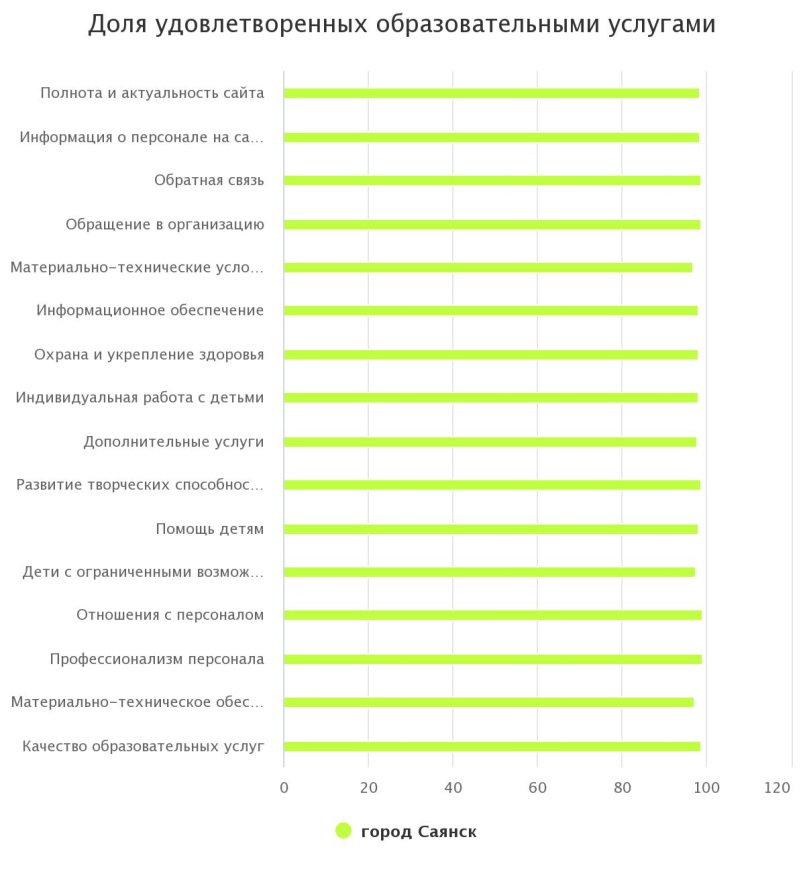 На сайте организации-оператора http://iro38.ru/ по 17 вопросам, которые составлены по федеральным требованиям и соответствуют последним методическим рекомендациям Минобрнауки России по расчёту показателей независимой оценки качества образовательной деятельности организаций, осуществляющих образовательную деятельность;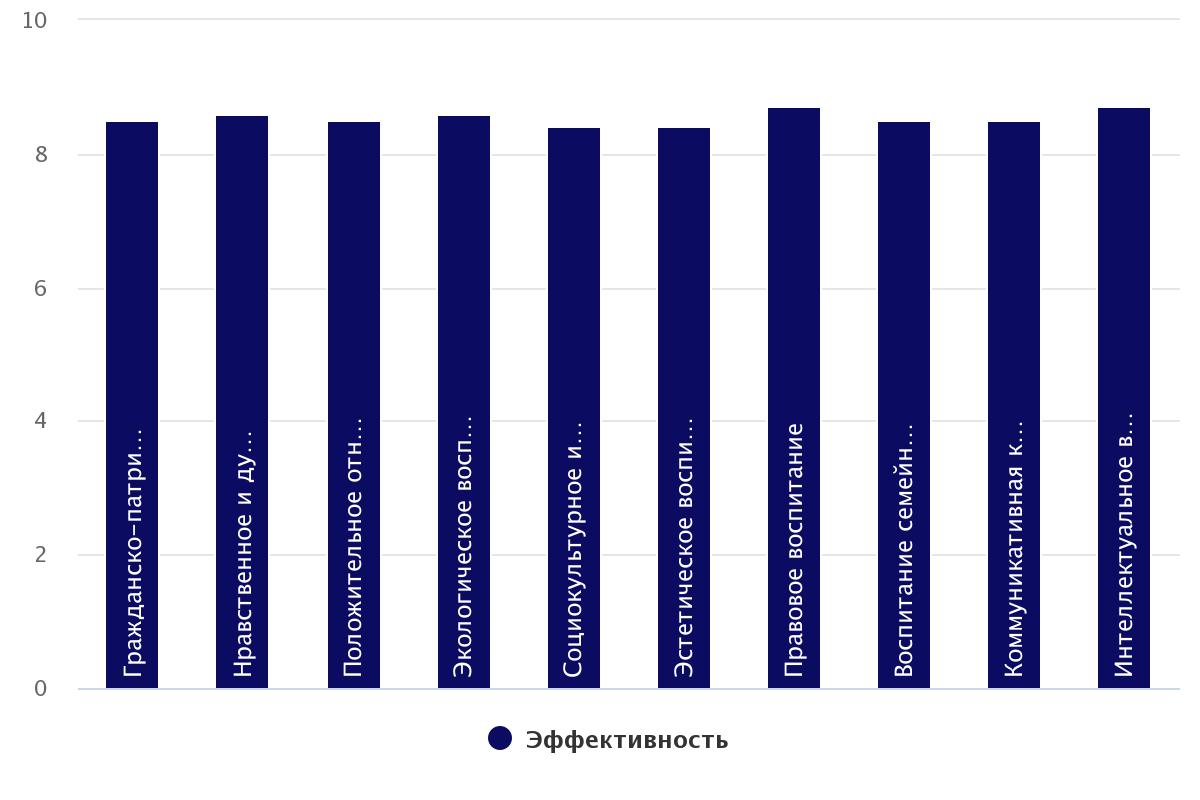 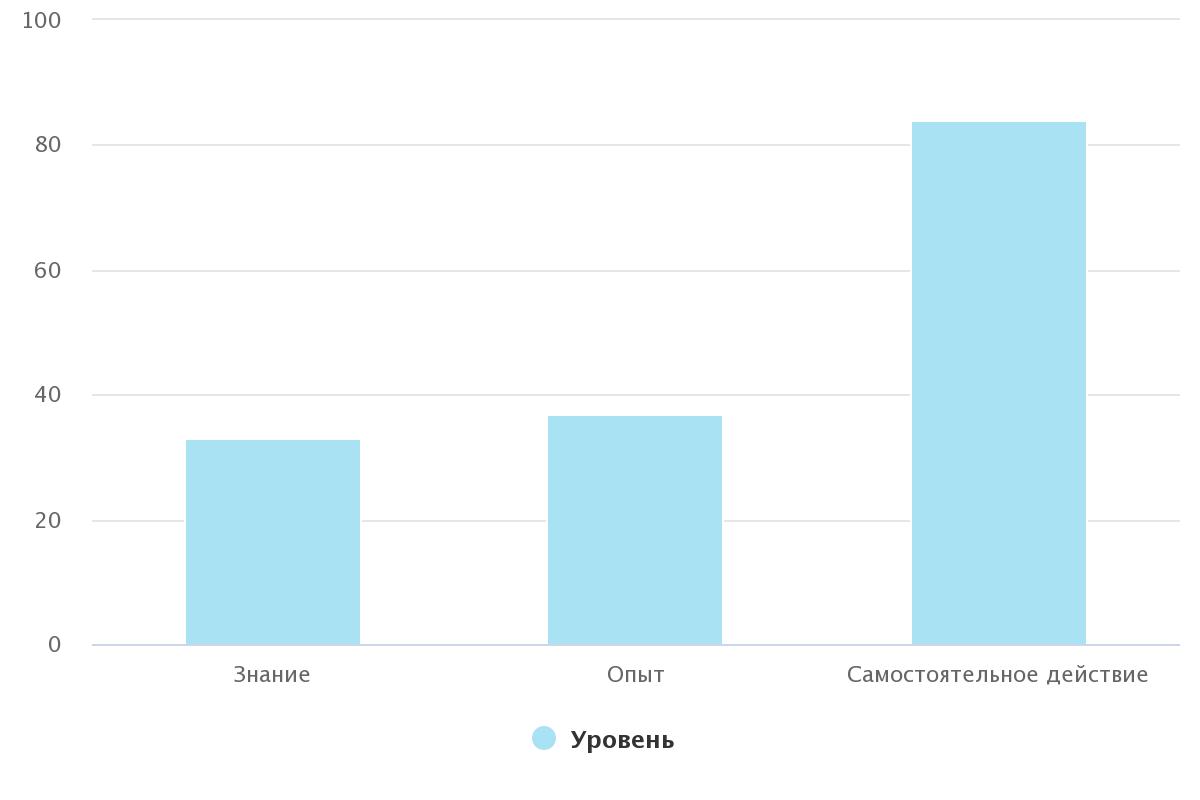 Приказом начальника управления образования в июле 2018 года утверждено положение   об   Общественном совете   по проведению независимой оценки качества условий осуществления образовательной деятельности при управлении образования администрации муниципального образования «город Саянск» и состав Общественного совета по проведению независимой оценки качества условий осуществления образовательной деятельности при управлении образования администрации муниципального образования «город Саянск»С марта по апрель 2019 года Управлением образования был проведен социологический опрос Удовлетворенность участников  образовательных отношений качеством образования. В опросе приняли участие все образовательные учреждения города Саянска. Наибольшее количество принявших участие среди школ - №2, 5, среди ДОУ - №1, 25, 27. Общее количество принявших участие в опросе – 2207 человек.
Категория респондентов участвовавших в опросе:Основные вопросы социологического опроса (Сводная):Уровень профессионализма педагогов образовательного учрежденияЗанятия проводятся в хорошо оборудованных кабинетах (учебная мебель, технические средства обучения)?Санитарно-гигиенические условия образовательного учрежденияСозданы ли в образовательном учреждении условия для охраны и укрепления здоровья?Согласны ли Вы с тем, что отношения между обучающимися и педагогами в ОУ влияют на качество получаемого образованияСпособствуют ли методики и технологии обучения, применяемые педагогами на занятиях в ОУ, повышению качества знанийКачество питания в ОУСогласны ли Вы с тем, что в ОУ, созданы условия для обеспечения участников образовательных отношений необходимой информацией (электронный дневник, электронный журнал, работа сайта)Удовлетворены ли Вы качеством образования, которое дает ОУУдовлетворенность качеством образования по учреждениям:В ходе проведения опроса сделаны следующие выводы:- не по всем учреждениям результаты достоверны в связи с малым количеством участников;- процент «низкой оценки» наиболее выражен в ДОУ №36, Гимназии, СОШ №5, 4; Все общеобразовательные учреждения имеют свои сайты в сети Интернет, на которых размещается информация об образовательной, финансовой, хозяйственной деятельности.Управлению образования организовать мониторинг согласно показателей, характеризующих общие критерии оценки качества образовательной деятельности организаций, осуществляющих образовательную деятельность:Удовлетворенность качеством образовательной деятельностиДоброжелательность, вежливость, компетентность работниковКомфортность условий, в которых осуществляется образовательная деятельностьОткрытость и доступность информации об организациях, осуществляющих образовательную деятельностьИнтегральное значение по совокупности общих и дополнительных критериевПодытоживая вышесказанное можно сделать вывод: муниципальной системой образования планомерно решаются задачи по достижению основной цели - совершенствование модели муниципальной системы образования, ориентированной на качество образования. Раздел VII. Приоритетные задачи развития  МСО города Саянска на 2019-2020 учебный год.С целью совершенствования модели муниципальной системы образования, ориентированной на качество образования и решение задач инновационного развития в соответствии с комплексным инвестиционным планом развития моногорода, реализацией направлений приоритетного национального проекта «Образование»определены приоритетные задачи:Продолжить работу по нормативно-правовому регулированию деятельности  муниципальной системы  образования в соответствии с требованиями действующего законодательства.Развитие системы управления качеством образования, ориентированной на достижение новых результатов и обеспечение индивидуального прогресса обучающихся посредством:развития муниципальной системы оценки качества образования; создания условий для повышения психолого-педагогической компетентности родителей,повышения квалификации специалистов для работы с детьми раннего возраста,развития муниципальной системы оценки качества, включающей в себя оценку образовательных результатов, учительских компетенций, качества образовательной среды на школьном и муниципальном уровняхразрешения проблем математического образования, развитие у образовательных организаций культуры самооценки.повышение эффективности прохождения государственной итоговой аттестации;увеличения доли образовательных практик, использующих новые технологии обучения и воспитания,формирования школьного уклада как основания для позитивной социализации вовлечение детей с разными образовательными запросами, становление их инициативности и сотрудничества,развития системы дополнительного образования детей, обеспечивающего вариативность и доступность услуг для каждого ребенка. формирование      индивидуальной       образовательной       траектории в школьном и внешкольном пространстве.развития общественных институтов управления образовательными организациями, различные формы взаимодействия с общественностью и родителями для обеспечения информационной открытости образовательных организаций, для решения актуальных проблем и задач развития муниципальной системы образования;создания условий для воспитания и социализации подрастающего поколения в соответствии с приоритетами Стратегии развития воспитания в Российской Федерации на период до 2025 года;реализации муниципальной программы «Развитие муниципальной системы образования города Саянска на 2019-2024 годы».Совершенствовать механизмы оплаты труда педагогов, обеспечивающие:неснижение достигнутых целевых соотношений по средним зарплатам педагогов дошкольного и общего образования; взаимосвязь между уровнем повышения заработной платы педагогов и качеством достигаемых результатов обучающихся.Развитие  системы  современных эффективных  форм и моделей управления профессиональным развитием в условиях реализации национальной системы учительского роста. определить ключевые профессиональные умения, обеспечивающие формирование новых образовательных результатов,обеспечить повышение квалификации в области новых технологий, в том числе цифровых,ориентировать систему повышения квалификации на устранение профессиональных дефицитов,обеспечить поддержку практикам работы с молодыми педагогами.Расширять сферу взаимодействия общеобразовательных учреждений с  организациями, учреждениями, предприятиями в решении вопроса профессионального определения выпускников в рамках кадровой политики г. Саянска.КаналыинформированияПрисутствие образовательных учреждений в информационном полеКаналыинформирования(сборники)Присутствие образовательных учреждений в информационном поле (сборники)«Библиотека в школе: сегодня и завтра»МОУ СОШ № 4г. МоскваМОУ СОШ № 6 «Основа. Все для учителя»МОУ СОШ № 3,4,7––«Библиотека в школе»МОУ ДПО ЦРО, МОУ СОШ № 6г. ЧебоксарыМОУ СОШ 7«Методист»МДОУ № 25,21, СОШ 7 ––«Логопед»МОУ ДПО ЦРО, СОШ 6г. ИркутскМДОУ № 21,22,27,35,25  МОУ СОШ № 2,5,6,7«Педагогический имидж: от идеи к практике»МОУ СОШ № 5,7,6,4МДОУ 1,19,36–МОУ СОШ № 7Предмет2016-2017 уч.г.2016-2017 уч.г.2016-2017 уч.г.2017-2018 уч.г.2017-2018 уч.г.2017-2018 уч.г.2018-2019 уч.г.2018-2019 уч.г.2018-2019 уч.г.ПредметКоличество выпускников, сдававших ЕГЭ% преодолевших порог (успев.)Средний баллКоличество выпускников, сдававших ЕГЭ% преодолевших порог (успев.)Средний баллКоличество выпускников, сдававших ЕГЭ% преодолевших порог (успев.)Средний баллОбщество12066,7%45,913370%46,8110757,9%44,86Физика8392,%48,17885,7%48,558383,1%43,71История4290,5%44,13986,5%41,683686,1%49,5Информатика  и ИКТ1775,0%45,13089,3%49,302986,2%53,67Биология4870,2%44,03570,6%44,553759,5%39Химия3174,2%48,52495,5%54,712290,9%57,67Литература8100%60,81181,8%47,5012100%53,6География  2100%65,03100%47,504 100%50Англ. яз.6100%58,814100%59,075100%57,25Немецкий яз.---1100%51,00---ОУот 160 до 189 балловот 190 до 219 балловне менее 220 балловитого2019г./Д2018годГимназия14131340+27СОШ №2127827+18СОШ №34105-9СОШ №4135523-37СОШ №54228-19СОШ №65207+5СОШ №76219+2по городу583229119+117ПредметФИОБаллОбразовательное учреждениеУчительРусский языкКомарова Екатерина98 гимназияТкаченко И. В.Русский языкНиколаев Сергей96 гимназияРусский языкКрайнева Анна94 гимназияРусский языкТен Алина94 гимназияРусский языкЧичканов Сергей94 гимназияРусский языкДмитрикова Анастасия94 СОШ №5Мальцева Т.А.Англ.язКомарова Екатерина81 гимназияУрлауб М.А.ХимияПахомов Игорь86СОШ № 7Сухарева О.В.ХимияМураева Ксения83гимназияГорбунова О.М.ГеографияПаткин Алексей62СОШ № 3Боровикова Л.А.ОбществознаниеСкуматова Дарья76гимназиясмена учителейМатематика ПАнчутин Роман84 СОШ № 2Войнова И.Д.Математика ПИсаков Даниил84 СОШ № 4Морозова Т.К.Математика ППоздеев Денис82 гимназияСтепанюк М.Ю.Математика ПМиловидов Святослав82 СОШ № 2ИКТМиловидов Святослав88СОШ № 2Гордина Н.Г.ИКТАнчутин Роман84 СОШ № 2БиологияТен Алина93гимназияАртамонова Л.А.ФизикаНиколаев Сергей100гимназияДмитриева И.В.ФизикаКоржаневский Константин92гимназияДмитриева И.В.ИсторияСавина Юлия93СОШ № 4Скроденис В.В.ЛитератураКулинич Елизавета80СОШ № 5Мальцева Т.А.ОУАттестат особого образца с вручением медали  «За особые успехи в учении»Почетный знак Иркутской области «Золотая медаль «За высокие достижения в обучении»ГимназияКрайнева Анна+Коржаневский Константин+Чичканов Сергей +Тен Алина +Поздеев Денис+Николаев СергейКомарова ЕкатеринаСОШ № 4Савина Юлия+Славянский ГлебСОШ № 7Пахомов Игорь+Общеобразовательные организацииКоэффициент эффективностиКоэффициент эффективностиКоэффициент эффективностиКоэффициент эффективностиОбщеобразовательные организации2017 год2018 год2019 годДМОУ Гимназия им. В.А. Надькина0,640,640,73+МОУ СОШ № 70,220,300,70++МОУ СОШ № 30,640,580,55-МОУ СОШ № 50,560,500,50стМОУ СОШ № 20,750,83 0,45--МОУ СОШ № 6 0,440,330,43+МОУ СОШ № 4 им. Д.М. Перова0,550,670,30--Показатели2018201820192019ПоказателиобластьСаянскобластьСаянскКоличество участников2499334325760352% участников, получивших оценку «5»17,6%18,7%16,77%25%% участников, получивших оценку «4»32,3%32,9%33,32%34,4%% участников, получивших оценку «3»44,2%44,3%43,97%37,2%% участников, получивших оценку «2»5,9%4,1%6,0%3,4%Средняя оценка3,613,663,63,81% успеваемости94,1%95,9%94,1%96,6%% качества49,8%51,6%50,09%59,4%Показатели2018201820192019ПоказателиобластьСаянскобластьСаянскКоличество участников2533334525847352% участников, получивших оценку «5»9,5%8,4%8,42%9,1%% участников, получивших оценку «4»32,2%36,8%36,71%40,1%% участников, получивших оценку «3»35,7%31%32,13%32,1%% участников, получивших оценку «2»22,6%23,8%22,74%18,8%Средняя оценка3,293,303,33,39% успеваемости77,4%76,2%77,26%81,3%% качества41,7%45,2%45,13%49,1%русский языкматематикаобществознгеографияинформ.англ. яз.биологияИтого:61545513153№ п/пВиды оценочных процедурОхват ОУСреднегородские результатыСреднегородские результатыСреднегородские результаты5Всероссийские проверочные работы в 4-х классах (штатный режим)7Математика:успеваемость – качество обучения – Русский язык:успеваемость – качество обучения – Окружающий мир:успеваемость – качество обучения - г. Саянск93%72,2%88,5%59,2%99,4%71,4%область96,1%75,4%92,5%62,6%98,9%74,8%6Всероссийские проверочные работы в 5-х классах (штатный режим)7Математика:успеваемость – качество обучения – Русский язык:успеваемость – качество обучения – История:успеваемость – качество обучения – Биология:успеваемость – качество обучения – г. Саянск86,0%50,2%77,2%44,3%88,8%48,1%96,4%61,3%область82,7%49,1%78,9%41,2%91,2%49,5%94,6%49,8%7Всероссийские проверочные работы в 6-х классах (штатный режим)7Математика:успеваемость – качество обучения – Русский язык:успеваемость – качество обучения – История:успеваемость – качество обучения – Биология:успеваемость – качество обучения – География:успеваемость – качество обучения – Обществознание:успеваемость – качество обучения – г. Саянск84,7%51,9%79,4%44,1%84,1%45,6%94,6%61,6%95,0%46,6%90,3%43,1%область81,2%40,6%78,4%41,9%86,5%45,4%91,3%52,2%93,4%44,5%89,3%46,1%8Всероссийские проверочные работы в 7, 11-х классах (режим апробации)7Смотреть ниже по текстуСмотреть ниже по текстуСмотреть ниже по текстуПоказатели результативностиОбластьОбластьгород СаянскМатематикаМатематикаМатематикаМатематикауспеваемость83,1%83,1%86,3%качество обучения37,3%37,3%47,2%Русский языкРусский языкРусский языкРусский языкуспеваемость69,5%69,5%69%качество обучения26,7%26,7%28,7%БиологияБиологияБиологияБиологияуспеваемость87,9%87,9%100%качество обучения41,2%41,2%55,9%ИсторияИсторияИсторияИсторияуспеваемость89,2%89,2%93,8%качество обучения45,8%45,8%53,6%ОбществознаниеОбществознаниеОбществознаниеОбществознаниеуспеваемость76,1%77,6%77,6%качество обучения24,7%33,3%33,3%ГеографияГеографияГеографияГеографияуспеваемость81,8%91,9%91,9%качество обучения28,3%29,7%29,7%ФизикаФизикаФизикаФизикауспеваемость83,890,890,8качество обучения36,555,855,8Показатели результативностиобластьгород СаянскАнглийский языкАнглийский языкАнглийский языкуспеваемость97,956,3качество обучения83,243,8ИсторияИсторияИсторияуспеваемость94,5100качество обучения62,250ГеографияГеографияГеографияуспеваемость97,285,7качество обучения70,657,1ФизикаФизикаФизикауспеваемость94,289,7качество обучения43,440,2БиологияБиологияБиологияуспеваемость94,795,5качество обучения6359,1№ п/пВиды оценочных процедуррезультатырезультатырезультаты1Диагностика читательской грамотности в 6-х классах% уч-ся, показавших:повышенный уровень –базовый уровень – пониженный уровень – недостаточный уровень -  г. Саянск:6%42%36%16%Область:9%43,7%32,6%14,7%2Диагностика сформированности регулятивных и коммуникативных УУД в рамках проектной деятельности в 7 классах(динамика за два года представлена далее по тексту)Качество выполнения заданий:Указана тема проекта – Обоснования для вывода – Сформулирован вывод – Адаптированный текст – Ссылки на источники – Оформление слайдов – Оформление презентации – Удержана задача – г. Саянск:97,2%78,8%59,6%70,2%64,8%92,7%71,5%54,1%Область:96,8%74,8%57,7%72,97%62,5%91,3%76,8%57,7%4Технологический мониторинг по математике в 11-х классах. 18.12.2018справились с работой – средний первичный балл -г. Саянск59,8%6,08Область66,5%5,75Технологический мониторинг по математике в 9-х классах 19.03.2019справились с работой – средний первичный балл -г. Саянск76,2%12,19Область73,1%10,73№ п/пВиды оценочных процедурСреднегородские результатыСреднегородские результаты1Мониторинг по математике в 9 классах  (городская контрольная работа) 12.12.2018Успеваемость –Качество – Средний первичный балл – Средний балл – 62,7%30,8%10,992,942Мониторинг по русскому языку в 11 классах  (городская контрольная работа)  12.12.2019Успеваемость –Качество – Средний первичный балл – Средний балл –92,16%36,76%21,073,163Мониторинг по обществознанию в 9 классах  (городская контрольная работа)  23.01.2019Успеваемость –Качество – Средний первичный балл – Средний балл –85,8%26,26%27,943,324Мониторинг по математике в 8 классах  (городская контрольная работа)  20.02.2019Успеваемость –Качество – Средний первичный балл – Средний балл –63,4%36,6%6,913,115Мониторинг по математике в 10 классах  (городская контрольная работа) 28.02.2019Успеваемость –Качество – Средний первичный балл – Средний балл –78,8%38%7,733,18Количество участников олимпиад Количество участников олимпиад Количество участников олимпиад Количество участников олимпиад Количество участников олимпиад Итого  и динамика (+,-)7 кл.8 кл.9 кл.10 кл.11 кл.Итого  и динамика (+,-)201897110958579466+201782981039783463 -20161001091099497509  +20158491859188439  +Уч. годОбучение по ИУП (на дому)Обучение по индивидуальным планамСемейное образованиеОбучение в специальных (коррекционных) классахОбучение в специальных (коррекционных) классахУч. годОбучение по ИУП (на дому)Обучение по индивидуальным планамСемейное образованиеПо АОП для детей с ЗПРПо АОП для детей с нарушениями интеллекта2014-2015121 (2,68%)6 (0,13%)056 (1,2%)69 (1,5%)2015-2016124 (2,66%)0061 (1,3%)54 (1,2%)2016-2017137 (2,8%)4 (0,08%)1 (0,02%)76 (1,55%)143 (2,9%)2017-2018129 (2,6%) 12 (0,24%) из них 8 человек обучались повторно, не прошли ГИА 20172 (0,04%)91 (1,8%)149 (2,98%)2018-2019130(2,6%)3 (0,06%)5 (0,1%)93 (1,8%)97  (1,9%)Учебный годЧисло детей-инвалидовЧисло детей с ОВЗ2015-2016173319 (264+55 СДДИ)2016-2017236455 (332+123 СДДИ)2017-2018267540 (387+153 СДДИ)2018-2019206541 (444+97 СДДИ)Учебный годна 26.11Формы получения образования и формы обученияФормы получения образования и формы обученияФормы получения образования и формы обученияПрограмма обученияПрограмма обученияПрограмма обученияПрограмма обученияПрограмма обученияУчебный годна 26.11Классно-урочная в СКККлассно-урочная в ОК (интегри-рованная)ИУП на домуООП  АОП АОП АОП АОП Учебный годна 26.11Классно-урочная в СКККлассно-урочная в ОК (интегри-рованная)ИУП на домуООП  ЗПРдля детей с ЛУОдля детей с УУОдля детей с РАС2014-201586668058851892015-2016105131831017666672016-20171901511148213861482017-201822920610532798417312018-201919022212913324831201№ ппРекомендация ТПМПККоличество детей% от общего количества обследованных детей1Адаптированная основная общеобразовательнаяпрограмма (для детей с ЗПР)33834,62Адаптированная основная общеобразовательнаяпрограмма (для детей с легкой УО)10710,93Адаптированная основная образовательнаяпрограмма (для детей с умеренной УО)575,84Индивидуальная адаптированная программа(для детей с тяжелой УО)121,25Индивидуальная адаптированная программа(для детей с глубокой УО)10,16Адаптированная основная общеобразовательнаяпрограмма (для детей с тяжелыми нарушениями речи)27628,27Адаптированная основная общеобразовательнаяпрограмма (для глухих, слабослышащих)60,7Адаптированная основная общеобразовательнаяпрограмма (для слепых, слабовидящих)30,38Адаптированная основная общеобразовательнаяпрограмма (для детей с нарушением опорно-двигательного аппарата)121,29Адаптированная основная общеобразовательнаяпрограмма (для детей с РДА, РАС)30,310ИАП для детей раннего возраста40,411Продолжить обучение по основнойобщеобразовательной программе60,712Сдача ГИА в форме ГВЭ (9 класс)11011,213Консультирование394,014Адаптированная основная образовательнаяпрограмма начального профессионального образования (после окончания СКШ)40,4ИТОГОИТОГО97810015Услуги ассистента (помощника) 171,716Направление в стационар171,717Сопровождение тьютором30,32015-162016-172017-20182018-2019динамикаитого1,81,51,30,6-0,7ОУВсего  обучающихсяКоличество детей, посещающих учреждения, организующие дополнительное образование количество / %Количество детей, посещающих учреждения, организующие дополнительное образование количество / %Количество детей, посещающих учреждения, организующие дополнительное образование количество / %Количество детей, посещающих учреждения, организующие дополнительное образование количество / %Количество детей, посещающих учреждения, организующие дополнительное образование количество / %Количество детей, посещающих учреждения, организующие дополнительное образование количество / %Количество детей, посещающих учреждения, организующие дополнительное образование количество / %Количество детей, посещающих учреждения, организующие дополнительное образование количество / %Количество детей, посещающих учреждения, организующие дополнительное образование количество / %Количество детей, посещающих учреждения, организующие дополнительное образование количество / %Количество детей, посещающих учреждения, организующие дополнительное образование количество / %Количество детей, посещающих учреждения, организующие дополнительное образование количество / %ОУВсего  обучающихсяОУОУДДТДДТДМШДХШДЮСШспортивные секции, клубыДК «Юность»посещают неск. кружковКол-во  человек   и  % занятых доп обр.Кол-во  человеки % НЕ занятых доп. обр.ОУВсего  обучающихсяСпортивные Другие СпортивныеДругие ДМШДХШДЮСШспортивные секции, клубыДК «Юность»посещают неск. кружковКол-во  человек   и  % занятых доп обр.Кол-во  человеки % НЕ занятых доп. обр.2018-194944802218918966131438387870519824054086/82,6848/17,260,560,517,217,26,47,717,814,3448,62017-184842748268319570832335190262420226484185/86,4658/13,670,4%70,4%18,6518,656,87,218,612,94,254,72016-174723691245224877134031783764624425084035/85691/1566,5%66,5%21,621,67,26,717,713,75,253,1динамика-9,9-9,9-1,45-1,45-0,4-0,5-0,8+1,4-0,2-6,1-3,8       Направление2018-20192018-20192017-20182017-20182016-20172016-2017       Направлениекол-воохваткол-воохваткол-воохватТехническое творчество369379271Спортивно-техническое279281234Эколого-биологическое000000Туристко-краеведческое157280157Спортивное002514181Художественное творчество114861349915611Культурологическое215111565370Другие533353445478241175281290341802ОУКоличество участников опросаГимназия им. В.А. Надькина185Школа №2394Школа №327Школа №4203Школа №5452Школа №669Школа №740ДДТ "Созвездие"21ДОУ №1 "Журавленок"178ДОУ №10 "Дюймовочка"6ДОУ №19 "Росинка"16ДОУ №21 "Брусничка"81ДОУ №22 "Солнышко"63ДОУ №23 "Лучик"105ДОУ №25 "Василек"142ДОУ №27 "Петушок" 142ДОУ №35 "Радуга"72ДОУ №36 "Улыбка"11